ZAMAWIAJĄCY:Szpital Bielańskiim. ks. J. PopiełuszkiSamodzielny Publiczny Zakład Opieki Zdrowotnej01-809 Warszawa, ul. Cegłowska 80SPECYFIKACJAISTOTNYCH WARUNKÓW ZAMÓWIENIAw postępowaniu o udzielenie zamówienia publicznego prowadzonymw trybie przetargu nieograniczonego  na: odbiór, transport i unieszkodliwienie odpadów medycznych i innych 
niż medyczne powstających w wyniku działalności Szpitala Bielańskiego w Warszawie (ZP-14/2020)Wartość szacunkowa zamówienia nie przekracza równowartości kwoty 214 000 euro dla dostaw ………………….…………………   ZATWIERDZAMmateriały bezpłatne 	Warszawa, marzec 2020 r.Zamawiający oczekuje, że Wykonawcy zapoznają się dokładnie z treścią niniejszej SIWZ. Wykonawca ponosi ryzyko niedostarczenia wszystkich wymaganych informacji i dokumentów, oraz przedłożenia oferty nie odpowiadającej wymaganiom określonym przez Zamawiającego.1.	Nazwa oraz adres Zamawiającego. Szpital Bielański im. ks. J. Popiełuszki - Samodzielny Publiczny Zakład Opieki Zdrowotnej Adres: ul. Cegłowska 80, 01-809 WarszawaTelefon: (0-22) 569-02-47  faks: (0-22) 569-02-47; e-mail: zp@bielanski.med.pl Godziny urzędowania od 08:00 do 15:35 od poniedziałku do piątku.Konto bankowe: Polski Bank PKO S.A.:  37 1240 6074 1111 0010 6073 3378NIP: 118-14-17-683   Regon: 012298697Adres strony internetowej: www.bielanski.bip-e.pl 2. 	Oznaczenie postępowania. Postępowanie, którego dotyczy niniejszy dokument oznaczone jest znakiem: ZP-14/2020. Wykonawcy winni we wszelkich kontaktach z Zamawiającym powoływać się na wyżej podane oznaczenie.3. 	Tryb udzielenia zamówienia. Niniejsze postępowanie prowadzone jest w trybie przetargu nieograniczonego na podstawie art. 39                             i nast. ustawy z dnia 29 stycznia 2004 r. Prawo Zamówień Publicznych zwanej dalej „ustawą PZP” (jedn. tekst - Dz. U. z 2019 r., poz. 1843).W zakresie nieuregulowanym niniejszą Specyfikacją Istotnych Warunków Zamówienia, zwaną dalej „SIWZ”, zastosowanie mają przepisy ustawy PZP. Niniejsze postępowanie prowadzone jest z zastosowaniem art. 24 aa ustawy Pzp. Zamawiający, najpierw dokona oceny ofert, a  następnie zbada, czy wykonawca, którego oferta została oceniona jako najkorzystniejsza, nie podlega wykluczeniu w postępowaniu.4. 	Przedmiot zamówienia. Przedmiotem zamówienia jest: odbiór, transport i unieszkodliwienie odpadów medycznych 
i innych niż medyczne powstających w wyniku działalności Szpitala Bielańskiego w Warszawie (ZP-14/2020).90.51.10.00-2 usługi wywozu odpadów; 90.52.40.00-6 usługi w zakresie odpadów medycznych; 90.51.33.00-9 usługi spalania odpadów. Zamówienie podzielono na 3 pakiety:pakiet 1: odbiór, transport i unieszkodliwianie odpadów medycznych o kodach 180102, 180103, 180106, 180108, 180109pakiet 2: odbiór, transport i odzysk odpadów o kodzie 180104pakiet 3: odbiór, transport i zagospodarowanie odpadów o kodach 150101, 150102Zamawiający dopuszcza składanie ofert częściowych na dowolną ilość pakietów.Szczegółowy opis przedmiotu zamówienia został określony w Opisie przedmiotu zamówienia stanowiącym Załącznik Nr 5 do SIWZ. Wykonawca zobowiązany jest zrealizować zamówienie na zasadach i warunkach opisanych w SIWZ oraz we wzorze umowy stanowiącym Załącznik nr 6 do SIWZ.   Zamawiający dopuszcza powierzenie części zamówienia podwykonawcom. W takim przypadku Wykonawca na podstawie art. 36b ust. 1 Pzp ma obowiązek wskazać w ofercie część zamówienia, którą zamierza powierzyć podwykonawcom. Brak takiego wskazania oznacza, że Wykonawca nie zamierza korzystać z podwykonawstwa przy realizacji zamówienia. Zmiana podwykonawcy podczas realizacji umowy możliwa będzie jedynie za zgodą Zamawiającego. Wszędzie tam, gdzie przedmiot zamówienia jest opisany poprzez wskazanie: znaków towarowych, patentów lub pochodzenia, źródła lub szczególnego procesu, który charakteryzuje produkty lub usługi dostarczane przez konkretnego wykonawcę, jeżeli mogłoby to doprowadzić do uprzywilejowania lub wyeliminowania niektórych wykonawców, Zamawiający dopuszcza zastosowanie przez wykonawcę rozwiązań równoważnych w stosunku do opisanych w SIWZ. W przypadku gdy Zamawiający użył w opisie przedmiotu zamówienia oznaczeń norm, aprobat, specyfikacji technicznych i systemów odniesienia, o których mowa w art. 30 ust. 1-3 Pzp należy je rozumieć jako przykładowe. Zamawiający zgodnie z art. 30 ust. 4 Pzp dopuszcza w każdym przypadku zastosowanie rozwiązań równoważnych opisywanym w treści SIWZ. Każdorazowo gdy wskazana jest w niniejszej SIWZ lub załącznikach do SIWZ norma, należy przyjąć, że w odniesieniu do niej użyto sformułowania „lub równoważna”. Przez rozwiązanie równoważne Zamawiający rozumie takie rozwiązanie, które umożliwia uzyskanie założonego w opisie przedmiotu zamówienia efektu za pomocą innych rozwiązań technicznych. Wykonawca, który powołuje się na rozwiązania równoważne opisywanym przez Zamawiającego, jest obowiązany wykazać, że oferowane przez niego dostawy spełniają wymagania określone przez Zamawiającego.  Zamawiający nie dopuszcza składania ofert wariantowych.Zamawiający nie przewiduje zawarcia umowy ramowej.Zamawiający nie ustanowił dynamicznego systemu zakupów.Rozliczenia pomiędzy zamawiającym, a przyszłymi wykonawcami zamówienia odbywać się będą w złotych polskich. Zamawiający nie przewiduje rozliczeń w walutach obcych.Zamawiający nie przewiduje zwrotu kosztów udziału w postępowaniu.Zamawiający nie przewiduje aukcji elektronicznej.Zamawiający nie przewiduje wymogu lub możliwości złożenia ofert w postaci katalogów elektronicznych lub dołączenia katalogów elektronicznych do oferty, w sytuacji określonej w art. 10a ust. 2d.Zamawiający dopuszcza powierzenie części zamówienia podwykonawcom. W takim przypadku Wykonawca na podstawie art. 36b ust. 1 Pzp ma obowiązek wskazać w ofercie część zamówienia, którą zamierza powierzyć podwykonawcom. Brak takiego wskazania oznacza, że Wykonawca                           nie zamierza korzystać z podwykonawstwa przy realizacji zamówienia. Zmiana podwykonawcy podczas realizacji umowy możliwa będzie jedynie za zgodą Zamawiającego. Wymagania, o których mowa w art. 29 ust. 3a Prawa zamówień publicznych.Na podstawie art. 29 ust. 3a. zamawiający wymaga zatrudnienia przez wykonawcę, podwykonawcę lub dalszego podwykonawcę osób wykonujących wszelkie czynności wchodzące w tzw. koszty bezpośrednie na podstawie umowy o pracę. Wymóg ten dotyczy osób, które wykonują czynności bezpośrednio związane w wykonywaniem robót, czyli tzw. pracowników fizycznych. Przed rozpoczęciem realizacji zamówienia  wykonawca dostarczy przedstawicielowi zamawiającego oświadczenie, że przy realizacji zamówienia będzie zatrudniał osoby, o których mowa w pkt. 4.18.1., na podstawie umowy o pracę (dotyczy również podwykonawców i dalszych podwykonawców) oraz listę tych osób (pracowników). Bez przedstawienia listy pracowników osoby, które muszą być zatrudnione na umowę o pracę, nie będą mogły wykonywać pracy z winy wykonawcy.5. 	Termin wykonania przedmiotu zamówienia. Termin wykonania przedmiotu zamówienia: 12 miesięcy od daty zawarcia umowy.6. 	Warunki udziału w postępowaniu. O udzielenie zamówienia mogą ubiegać się wykonawcy, którzy:nie podlegają wykluczeniu z postępowania na podstawie art. 24 ust. 1 i ust. 5 pkt 1, 4 i 8 Pzp. spełniają warunki udziału w postępowaniu, dotyczące: kompetencji lub uprawnień do prowadzenia określonej działalności zawodowej, o ile wynika to z odrębnych przepisów, tj.: Wykonawca spełni warunek, jeżeli wykaże, że: w zakresie pakietu 1posiada wpis do rejestru prowadzonego przez Marszałka Województwa Mazowieckiego w myśl art. 49 ustawy z dnia 14 grudnia 2012 roku o odpadach (Dz.U.2019.0.701) w zakresie transportu odpadów o kodach 18 01 02*, 18 01 03*, 18 01 06*, 18 01 08*, 18 01 09 chyba, że przedsiębiorca posiada ważną decyzję na transport odpadów wystawioną w myśl poprzednich przepisów ustawy o odpadach przez właściwego Starostę,posiada ważne zezwolenie na zbieranie odpadów o kodzie 18 01 02*, 18 01 03*, 18 01 06*, 18 01 08*, 18 01 09, wydanych na podstawie poprzednich przepisów ustawy o odpadach lub posiadania zezwolenia na zbieranie odpadów, o których mowa w art. 232 ustawy z dnia 14 grudnia 2012 roku o odpadach (Dz.U.2019.0.701),posiada ważne zezwolenie na odzysk odpadów o kodzie 18 01 02*, 18 01 03*, 18 01 06*, 18 01 08*, 18 01 09, wydanych na podstawie poprzednich przepisów ustawy o odpadach lub posiadania zezwolenia na przetwarzanie odpadów, o których mowa w art. 232 ustawy z dnia 14 grudnia 2012 roku o odpadach (Dz.U.2019.0.701).w zakresie pakietu 2posiada wpis do rejestru prowadzonego przez Marszałka Województwa Mazowieckiego w myśl art. 49 ustawy z dnia 14 grudnia 2012 roku o odpadach (Dz.U.2019.0.701) w zakresie transportu odpadów o kodzie 18 01 04, chyba, że przedsiębiorca posiada ważną decyzję na transport odpadów wystawioną w myśl poprzednich przepisów ustawy o odpadach przez właściwego Starostę,posiada ważne zezwolenie na zbieranie odpadów o kodzie 18 01 04,  wydanych na podstawie poprzednich przepisów ustawy o odpadach lub posiadania zezwolenia na zbieranie odpadów, o których mowa w art. 232 ustawy z dnia 14 grudnia 2012 roku o odpadach (Dz.U.2019.0.701),posiada ważne zezwolenie na odzysk odpadów o kodzie 18 01 04, wydanych na podstawie poprzednich przepisów ustawy o odpadach lub posiadania zezwolenia na przetwarzanie odpadów, o których mowa w art. 232 ustawy z dnia 14 grudnia 2012 roku 
o odpadach (Dz.U.2019.0.701)w zakresie pakietu 3posiada wpis do rejestru prowadzonego przez Marszałka Województwa Mazowieckiego w myśl art. 49 ustawy z dnia 14 grudnia 2012 roku o odpadach (Dz.U.2019.0.701) w zakresie transportu odpadów o kodach 15 01 01, 15 01 02 chyba, że przedsiębiorca posiada ważną decyzję na transport odpadów wystawioną w myśl poprzednich przepisów ustawy o odpadach przez właściwego Starostę,posiada ważne zezwolenie na zbieranie odpadów o kodach 15 01 01,15 01 02,  wydanych na podstawie poprzednich przepisów ustawy o odpadach lub posiadania zezwolenia na zbieranie odpadów, o których mowa w art. 232 ustawy z dnia 14 grudnia 2012 roku o odpadach (Dz.U.2019.0.701),posiada ważne zezwolenie na odzysk odpadów o kodach 15 01 01,15 01 02, wydanych na podstawie poprzednich przepisów ustawy o odpadach lub posiadania zezwolenia na przetwarzanie odpadów, o których mowa w art. 232 ustawy z dnia 14 grudnia 2012 roku 
o odpadach (Dz.U.2019.0.701).Zamawiający może, na każdym etapie postępowania, uznać, że Wykonawca nie posiada wymaganych zdolności, jeżeli zaangażowanie zasobów technicznych lub zawodowych Wykonawcy w inne przedsięwzięcia gospodarcze ze strony Wykonawcy może mieć negatywny wpływ na realizację zamówienia. Ocena spełniania warunków udziału w postępowaniu zostanie dokonana wg formuły: „spełnia - nie spełnia”. Zamawiający może wykluczyć Wykonawcę na każdym etapie postępowania o udzielenie zamówienia.Wykonawca w celu potwierdzenia spełniania warunku udziału w postępowaniu może powoływać się na potencjał innych podmiotów na zasadach określonych w art. 22a Pzp, niezależnie od charakteru prawnego łączących go z nim stosunków prawnych. 7. 	Oświadczenia i dokumenty, jakie ma dostarczyć wykonawca w celu wstępnego potwierdzenia, że spełnia warunki udziału w postępowaniu oraz nie podlega wykluczeniu (dokumenty dołączane do oferty):Aktualne na dzień składania ofert oświadczenia stanowiące wstępne potwierdzenie:  o braku podstaw do wykluczenia z udziału w postępowaniu – załącznik nr 2 do SIWZ,o spełnianiu warunków udziału w postępowaniu – załącznik nr 3 do SIWZ,Oświadczenia, o których mowa w pkt 7.1, dotyczą:1) Wykonawcy (w przypadku Wykonawców wspólnie ubiegających się o udzielenie zamówienia - każdego z nich);2) podmiotów, na których zasoby Wykonawca powołuje się w celu wykazania spełnienia warunków udziału w postępowaniu, w zakresie braku podstaw wykluczenia i spełniania warunku odnoszącego się do udostępnianego zasobu;Oświadczenia, o których mowa w pkt 7.1 Wykonawca zobowiązany jest złożyć w formie pisemnej wraz z ofertą na formularzu stanowiącym załączniki nr 2 i 3 do niniejszej SIWZ.Wykonawca, który polega na zdolnościach innych podmiotów, musi udowodnić Zamawiającemu, że realizując zamówienie, będzie dysponował niezbędnymi zasobami tych podmiotów, w szczególności przedstawiając zobowiązanie tych podmiotów do oddania mu do dyspozycji niezbędnych zasobów                     na potrzeby realizacji zamówienia. Zobowiązanie podmiotów należy załączyć do oferty na druku stanowiącym załącznik nr 4 do SIWZ. W odniesieniu do warunków dotyczących wykształcenia, kwalifikacji zawodowych lub doświadczenia, wykonawcy mogą polegać na zdolnościach innych podmiotów, jeśli podmioty te zrealizują usługi, do realizacji których te zdolności są wymagane (tj. podwykonawstwo). Zamawiający ocenia, czy udostępniane Wykonawcy przez inne podmioty zdolności zawodowe pozwalają na wykazanie przez Wykonawcę spełniania warunków udziału w postępowaniu oraz bada, czy nie zachodzą wobec tego podmiotu podstawy wykluczenia, o których mowa w pkt 6.1 SIWZ. W celu oceny, czy Wykonawca polegając na zdolnościach zawodowych innych podmiotów                            na zasadach określonych w art. 22a ustawy PZP, będzie dysponował niezbędnymi zasobami                             w stopniu umożliwiającym należyte wykonanie zamówienia publicznego oraz oceny, czy stosunek łączący Wykonawcę z tymi podmiotami gwarantuje rzeczywisty dostęp do ich zasobów, Zamawiający żąda dokumentów, które określają w szczególności: zakres dostępnych Wykonawcy zasobów innego podmiotu; sposób wykorzystania zasobów innego podmiotu, przez Wykonawcę, przy wykonywaniu zamówienia publicznego; zakres i okres udziału innego podmiotu przy wykonywaniu zamówienia publicznego;czy podmiot, na zdolnościach którego wykonawca polega w odniesieniu do warunków udziału w postępowaniu dotyczących wykształcenia, kwalifikacji zawodowych lub doświadczenia, zrealizuje usługi, których wskazane zdolności dotyczą.Zgodnie z art. 36b ust. 1 ustawy PZP, Zamawiający żąda wskazania przez Wykonawcę części zamówienia, których wykonanie zamierza powierzyć podwykonawcom, i podania przez Wykonawcę firm podwykonawców.8. 	Oświadczenie wymagane po zamieszczeniu przez Zamawiającego na stronie internetowej informacji, o której mowa w art. 86 ust. 5 ustawy PZP:oświadczenie wykonawcy o przynależności albo braku przynależności do tej samej grupy kapitałowej, do której przynależy inny wykonawca składający ofertę w przedmiotowym postępowaniu. Wykonawca, w terminie 3 dni od zamieszczenia na stronie internetowej Zamawiającego informacji z otwarcia ofert, przekazuje Zamawiającemu oświadczenie o przynależności lub braku przynależności do tej samej grupy kapitałowej z innym wykonawcą biorącym udział w przedmiotowym postępowaniu. Oświadczenie musi zawierać numer postępowania oraz oznaczenie części, której oferta dotyczy. W przypadku przynależności do tej samej grupy kapitałowej wykonawca, wraz ze złożeniem oświadczenia, może złożyć dokumenty bądź informacje potwierdzające, że powiązania z innym wykonawcą nie prowadzą do zakłócenia konkurencji w przedmiotowym postępowaniu.9. 	Wykaz oświadczeń i dokumentów wymaganych przed udzieleniem zamówieniaZamawiający przed udzieleniem zamówienia, wezwie wykonawcę, którego oferta została  najwyżej           oceniona, do złożenia w wyznaczonym, nie krótszym niż 5 dni, terminie aktualnych na dzień  złożenia dokumentów oraz oświadczeń wyszczególnionych w pkt 9.1 oraz 9.2 niniejszej SIWZ.w celu potwierdzenia spełniania przez Wykonawcę warunków udziału w postępowaniu:koncesja zezwolenie, licencja lub dokument potwierdzający, że wykonawca jest wpisany do jednego z rejestrów zawodowych lub handlowych, prowadzonych w państwie członkowskim Unii Europejskiej, w którym wykonawca ma siedzibę lub miejsce zamieszkania – dotyczy pakietów o nr 1, 2 i 3.w celu potwierdzenia braku podstaw do wykluczenia z postępowania:odpis z właściwego rejestru lub z centralnej ewidencji i informacji o działalności gospodarczej jeżeli odrębne przepisy wymagają wpisu do takiego rejestru w celu potwierdzenia braku podstaw do wykluczenia określonych w art. 24 ust 5 pkt 1 Pzp. W przypadku wskazania przez wykonawcę dostępności przedmiotowych dokumentów, w formie elektronicznej pod określonymi adresami internetowymi ogólnodostępnych i bezpłatnych baz danych, Zamawiający pobierze samodzielnie z tych baz danych wskazane przez wykonawcę dokumenty a w przypadku wskazania przez wykonawcę, że przedmiotowe dokumenty, znajdują  się w posiadaniu Zamawiającego, Zamawiający skorzysta z posiadanych dokumentów, o ile  są one nadal aktualne.zaświadczenie właściwego naczelnika urzędu skarbowego potwierdzającego, że Wykonawca nie zalega z opłacaniem podatków, wystawionego nie wcześniej niż 3 miesiące przed upływem terminu składania ofert albo wniosków o dopuszczenie do udziału w postępowaniu, lub innego dokumentu potwierdzającego, że Wykonawca zawarł porozumienie z właściwym organem podatkowym w sprawie spłat tych należności wraz z ewentualnymi odsetkami lub grzywnami, w szczególności uzyskał przewidziane prawem zwolnienie, odroczenie lub rozłożenie na raty zaległych płatności lub wstrzymanie w całości wykonania decyzji właściwego organu; zaświadczenia właściwej terenowej jednostki organizacyjnej Zakładu Ubezpieczeń Społecznych lub Kasy Rolniczego Ubezpieczenia Społecznego albo innego dokumentu potwierdzającego, że Wykonawca nie zalega z opłacaniem składek na ubezpieczenia społeczne lub zdrowotne, wystawionego nie wcześniej niż 3 miesiące przed upływem terminu składania ofert albo wniosków o dopuszczenie do udziału w postępowaniu, lub innego dokumentu potwierdzającego, że Wykonawca zawarł porozumienie z właściwym organem w sprawie spłat tych należności wraz z ewentualnymi odsetkami lub grzywnami, w szczególności uzyskał przewidziane prawem zwolnienie, odroczenie lub rozłożenie na raty zaległych płatności lub wstrzymanie w całości wykonania decyzji właściwego organu; oświadczenia Wykonawcy o niezaleganiu z opłacaniem podatków i opłat lokalnych, 
o których mowa w ustawie z dnia 12 stycznia 1991 r. o podatkach i opłatach lokalnych (Dz. U.                       z 2016 r. poz. 716); Jeżeli Wykonawca ma siedzibę lub miejsce zamieszkania poza terytorium Rzeczypospolitej Polskiej, zamiast dokumentów, o których mowa w pkt 9.2 SIWZ: lit. a) - c) - składa dokument lub dokumenty wystawione w kraju, w którym Wykonawca ma siedzibę lub miejsce zamieszkania, potwierdzające odpowiednio, że: a) nie zalega z opłacaniem podatków, opłat, składek na ubezpieczenie społeczne lub zdrowotne albo że zawarł porozumienie z właściwym organem w sprawie spłat tych należności wraz                               z ewentualnymi odsetkami lub grzywnami, w szczególności uzyskał przewidziane prawem zwolnienie, odroczenie lub rozłożenie na raty zaległych płatności lub wstrzymanie w całości wykonania decyzji właściwego organu, b) nie otwarto jego likwidacji ani nie ogłoszono upadłości Dokumenty, o których mowa w pkt 9.3 lit. a. SIWZ, powinny być wystawione nie wcześniej niż 3 miesiące przed upływem terminu składania ofert. Dokument, o którym mowa w pkt 9.3 lit. b SIWZ, powinien być wystawiony nie wcześniej niż 6 miesięcy przed upływem tego terminu.Jeżeli w kraju, w którym Wykonawca ma siedzibę lub miejsce zamieszkania lub miejsce zamieszkania ma osoba, której dokument dotyczy, nie wydaje się dokumentów, o których mowa w 9.4 SIWZ, zastępuje się je dokumentem zawierającym odpowiednio oświadczenie Wykonawcy, ze wskazaniem osoby albo osób uprawnionych do jego reprezentacji, lub oświadczenie osoby, której dokument miał dotyczyć, złożone przed notariuszem lub przed organem sądowym, administracyjnym albo organem samorządu zawodowego lub gospodarczego właściwym ze względu na siedzibę lub miejsce zamieszkania Wykonawcy lub miejsce zamieszkania tej osoby. Zapis pkt  9.5 SIWZ stosuje się. W przypadku wątpliwości co do treści dokumentu złożonego przez Wykonawcę, Zamawiający może zwrócić się do właściwych organów odpowiednio kraju, w którym Wykonawca ma siedzibę lub miejsce zamieszkania lub miejsce zamieszkania ma osoba, której dokument dotyczy, o udzielenie niezbędnych informacji dotyczących tego dokumentu.Wykonawca nie jest obowiązany do złożenia oświadczeń lub dokumentów potwierdzających okoliczności, o których mowa w art. 25 ust. 1 pkt 1 i 3 ustawy Pzp, jeżeli Zamawiający posiada oświadczenia lub dokumenty dotyczące tego Wykonawcy lub może je uzyskać za pomocą bezpłatnych i ogólnodostępnych baz danych, w szczególności rejestrów publicznych w rozumieniu ustawy z dnia 17 lutego 2005 r. o informatyzacji działalności podmiotów realizujących zadania publiczne (Dz. U. z 2014 r. poz. 1114 oraz z 2016 r. poz. 352).Zamawiający wymaga, aby w sytuacji gdy oferta wykonawcy, który wykazując się spełnieniem warunków udziału w postępowaniu polegał na zasobach innych podmiotów na zasadach określonych w art. 22a Pzp, została uznana za najkorzystniejszą, Wykonawca przedstawił w odniesieniu do tych podmiotów dokumenty wymienione w pkt 9.2 SIWZ, potwierdzające brak podstaw do wykluczenia z postępowania o udzielenie zamówienia publicznego.Dokumenty sporządzone w języku obcym muszą być składane wraz z tłumaczeniem na język polski.Wszystkie oświadczenia dotyczące Wykonawcy i innych podmiotów, na których zdolnościach lub sytuacji polega Wykonawca na zasadach określonych w art. 22a Pzp oraz dotyczące Podwykonawców składane są w oryginale. Dokumenty inne niż oświadczenia wskazane w zdaniu poprzedzającym, składane są w oryginale lub kopii poświadczonej za zgodność z oryginałem. Wykonawcy wspólnie ubiegający się o udzielenie zamówienia:Wykonawcy wspólnie ubiegający się o udzielenie niniejszego zamówienia ustanawiają Pełnomocnika, zwanego w niniejszej specyfikacji Pełnomocnikiem, do reprezentowania ich                       w niniejszym postępowaniu albo reprezentowania ich w postępowaniu i zawarcia umowy                             w sprawie zamówienia publicznego. W takim przypadku, do oferty należy załączyć stosowne pełnomocnictwo w oryginale lub notarialnie poświadczonej kopii. Pełnomocnictwo, o którym mowa w ppkt 1 powinno jednoznacznie wskazywać:jakiego postępowania dotyczy;jacy Wykonawcy wspólnie ubiegają się o udzielenie zamówienia;  podmiot pełniący funkcję pełnomocnika;jakie czynności w postępowaniu ma prawo wykonywać pełnomocnik.W przypadku wspólnego ubiegania się Wykonawców o udzielenie niniejszego zamówienia, spełnianie przez nich warunków udziału w postępowaniu oceniane będzie łącznie, badanie braku podstaw do wykluczenia przeprowadzane będzie w odniesieniu do każdego z Wykonawców. Wykonawcy wspólnie ubiegający się o niniejsze zamówienie, których oferta zostanie uznana                   za najkorzystniejszą, przed podpisaniem umowy w sprawie zamówienia, są zobowiązani przedstawić Zamawiającemu umowę regulującą ich współpracę.Wszelka korespondencja prowadzona będzie przez Zamawiającego wyłącznie z pełnomocnikiem, którego dane należy podać w formularzu Oferty, ze skutkiem dla wszystkich Wykonawców składających ofertę wspólną.Dokumenty potwierdzające brak podstaw do wykluczenia, czyli dokumenty, o których mowa                    w  pkt 9.2 SIWZ, składa każdy z wykonawców wspólnie  ubiegających się o zamówienie oraz podmioty, na których zasoby powołuje się Wykonawca w celu spełnienia warunków udziału                           w postępowaniu. Wykonawca może złożyć tylko jedną ofertę.Oferta zawiera wypełniony formularz „Oferta” (zgodny w treści z wzorem przedstawionym w  SIWZ) oraz niżej wymienione dokumenty: oświadczenia, o których mowa w pkt 7.1 niniejszej SIWZ,(jeżeli dotyczy) zobowiązanie innego podmiotu - załącznik nr 4 do SIWZ, pełnomocnictwo do podpisania oferty, o ile prawo do podpisania oferty nie wynika z innych dokumentów złożonych wraz z ofertą,Oferta oraz pozostałe dokumenty, dla których Zamawiający określił wzory w formie załączników, winny być sporządzone zgodnie z tymi wzorami, co do treści oraz opisu kolumn i wierszy.Oferta musi być sporządzona z zachowaniem formy pisemnej pod rygorem nieważności.Każdy dokument składający się na ofertę musi być czytelny. Wymaga się, aby wszelkie zmiany                      w treści oferty były dokonane w sposób czytelny i opatrzone parafą osoby podpisującej ofertę. Poprawki mogą być dokonane jedynie poprzez przekreślenie błędnego zapisu i czytelne wstawienie poprawnego.Oferta musi być podpisana przez Wykonawcę. Zamawiający wymaga, aby ofertę podpisano zgodnie z zasadami reprezentacji wskazanymi we właściwym rejestrze lub ewidencji działalności gospodarczej. Jeżeli osoba/osoby podpisująca(e) ofertę działa na podstawie pełnomocnictwa, to musi ono w swej treści wyraźnie wskazywać uprawnienie do podpisania oferty. Zamawiający uznaje, że pełnomocnictwo do podpisania oferty obejmuje także dokonywanie czynności wymienionych w pkt 11.5. Dokument pełnomocnictwa musi zostać złożony jako część oferty, musi być w oryginale lub kopii poświadczonej za zgodność z oryginałem przez notariusza.Dokumenty składające się na ofertę - inne niż pełnomocnictwa - zgodnie z § 14 Rozporządzenia  Ministra Rozwoju z dnia 26 lipca 2016 r. w sprawie rodzajów dokumentów, jakich może żądać zamawiający od wykonawcy w postępowaniu o udzielenie zamówienia (Dz. U. z 2016 r., poz. 1126), składane są w oryginale lub kopii poświadczonej za zgodność z oryginałem przez wykonawcę. Oferta musi być sporządzona w języku polskim. Każdy dokument składający się na ofertę sporządzony w innym języku niż język polski winien być złożony wraz z tłumaczeniem na język polski. Zaleca się, aby:strony oferty były trwale ze sobą połączone i kolejno ponumerowane. W treści oferty powinna być umieszczona informacja o ilości stron. formularz cenowy nie był sporządzany odręcznie. Niemożność jednoznacznego odczytania ceny jednostkowej lub poprawienie jej przez wykonawcę bez zastosowania wymagań określonych                     w pkt 10.5 SIWZ powodować będzie odrzucenie oferty na podstawie art. 89 ust. 1 pkt 2 ustawy Pzp.Ofertę należy złożyć w zamkniętej kopercie, w siedzibie Zamawiającego (pawilon H, pokój 106)                              i oznakować w następujący sposób: Nazwa, adres Wykonawcy: (może być pieczątka)Szpital Bielańskiul. Cegłowska 80, 01-809 Warszawa„Oferta na odbiór, transport i unieszkodliwienie odpadów medycznych 
i innych niż medyczne powstających w wyniku działalności Szpitala Bielańskiego w Warszawie (ZP-14/2020). Nie otwierać przed dniem 18.03.2020 r. godz. 10.15.Zamawiający informuje, iż zgodnie z art. 8 w zw. z art. 96 ust. 3 ustawy PZP oferty składane                                w postępowaniu o zamówienie publiczne są jawne i podlegają udostępnieniu od chwili ich otwarcia,                z wyjątkiem informacji stanowiących tajemnicę przedsiębiorstwa w rozumieniu ustawy z dnia                             16 kwietnia 1993 r. o zwalczaniu nieuczciwej konkurencji (Dz. U. z 2003 r. Nr 153, poz. 1503 z późn. zm.).W przypadku gdyby oferta, oświadczenia lub dokumenty zawierały informacje, stanowiące tajemnicę przedsiębiorstwa w rozumieniu przepisów o zwalczaniu nieuczciwej konkurencji, Wykonawca winien, nie później niż w terminie składania ofert, w sposób nie budzący wątpliwości zastrzec, które informacje stanowią tajemnicę przedsiębiorstwa i nie mogą być one udostępniane oraz wykazać, iż zastrzeżone informacje stanowią tajemnicę przedsiębiorstwa. Nie mogą stanowić tajemnicy przedsiębiorstwa informacje podawane do wiadomości podczas otwarcia ofert.Zamawiający zaleca, aby informacje zastrzeżone, jako tajemnica przedsiębiorstwa były przez Wykonawcę złożone w oddzielnej wewnętrznej kopercie z oznakowaniem „tajemnica przedsiębiorstwa”, lub spięte (zszyte) oddzielnie od pozostałych, jawnych elementów oferty. Brak jednoznacznego wskazania, które informacje stanowią tajemnicę przedsiębiorstwa oznaczać będzie, że wszelkie oświadczenia i zaświadczenia składane w trakcie niniejszego postępowania są jawne bez zastrzeżeń. Zastrzeżenie informacji, które nie stanowią tajemnicy przedsiębiorstwa w rozumieniu ustawy                                    o zwalczaniu nieuczciwej konkurencji będzie traktowane, jako bezskuteczne i skutkować będzie zgodnie z uchwałą SN z 20 października 2005 (sygn. III CZP 74/05) ich odtajnieniem. Zamawiający informuje, że w przypadku kiedy wykonawca otrzyma od niego wezwanie w trybie art. 90 ustawy PZP, a złożone przez niego wyjaśnienia i/lub dowody stanowić będą tajemnicę przedsiębiorstwa w rozumieniu ustawy o zwalczaniu nieuczciwej konkurencji Wykonawcy będzie przysługiwało prawo zastrzeżenia ich jako tajemnica przedsiębiorstwa. Przedmiotowe zastrzeżenie zamawiający uzna za skuteczne wyłącznie w sytuacji kiedy Wykonawca oprócz samego zastrzeżenia, jednocześnie wykaże, iż dane informacje stanowią tajemnicę przedsiębiorstwa. Wykonawca może wprowadzić zmiany, poprawki, modyfikacje i uzupełnienia do złożonej oferty pod warunkiem, że Zamawiający otrzyma pisemne zawiadomienie o wprowadzeniu zmian przed terminem składania ofert. Powiadomienie o wprowadzeniu zmian musi być złożone wg takich samych zasad, jak składana oferta tj. w kopercie odpowiednio oznakowanej napisem „ZMIANA”. Koperty oznaczone „ZMIANA” zostaną otwarte przy otwieraniu oferty Wykonawcy, który wprowadził zmiany i po stwierdzeniu poprawności procedury dokonywania zmian, zostaną dołączone do oferty. Wykonawca ma prawo przed upływem terminu składania ofert wycofać się z postępowania poprzez złożenie pisemnego powiadomienia, według tych samych zasad jak wprowadzanie zmian i poprawek z napisem na kopercie „WYCOFANIE”. Koperty oznakowane w ten sposób będą otwierane                              w pierwszej kolejności po potwierdzeniu poprawności postępowania Wykonawcy oraz zgodności                    ze złożonymi ofertami. Koperty ofert wycofywanych nie będą otwierane. Oferta, której treść nie będzie odpowiadać treści SIWZ, z zastrzeżeniem art. 87 ust. 2 pkt 3 ustawy PZP zostanie odrzucona (art. 89 ust. 1 pkt 2 ustawy PZP). Wszelkie niejasności i obiekcje dotyczące treści zapisów w SIWZ należy zatem wyjaśnić z Zamawiającym przed terminem składania ofert                     w trybie przewidzianym w trybie art. 38 ustawy PZP. Przepisy ustawy PZP nie przewidują negocjacji warunków udzielenia zamówienia, w tym zapisów wzoru umowy, po terminie otwarcia ofert. 11. 	Opis sposobu udzielania wyjaśnień dotyczących treści SIWZ, informacje o sposobie porozumiewania się Zamawiającego z Wykonawcami oraz przekazywania oświadczeń i dokumentówW postępowaniu o udzielenie zamówienia komunikacja między Zamawiającym a Wykonawcami odbywa się za pośrednictwem operatora pocztowego w rozumieniu ustawy z dnia 23 listopada 2012 r. - Prawo pocztowe osobiście, za pośrednictwem posłańca, faksu lub przy użyciu środków komunikacji elektronicznej w rozumieniu ustawy z dnia 18 lipca 2002 r. o świadczeniu usług drogą elektroniczną, z uwzględnieniem wymogów dotyczących formy, ustanowionych poniżej. Wykonawca może zwrócić się do Zamawiającego z prośbą o wyjaśnienie treści SIWZ. Zamawiający udzieli odpowiedzi niezwłocznie, jednakże nie później niż na 2 dni przed upływem terminu składania ofert, pod warunkiem, że wniosek o wyjaśnienie treści SIWZ wpłynął do Zamawiającego nie później niż do końca dnia, w którym upływa połowa wyznaczonego terminu składania ofert. Jeżeli wniosek         o wyjaśnienie treści SIWZ wpłynie po upływie terminu wskazanego powyżej lub dotyczy udzielonych wyjaśnień, Zamawiający może udzielić wyjaśnień albo pozostawić wniosek bez rozpoznania. Treść zapytań wraz z wyjaśnieniami Zamawiający zamieści na stronie internetowej: http://bielanski.bip-e.pl/sbw/zamowienia-publiczne na których zamieścił SIWZ oraz przekaże wykonawcom, którym przekazał SIWZ, bez ujawniania źródła zapytania.W korespondencji kierowanej do Zamawiającego Wykonawca winien posługiwać się numerem sprawy określonym w SIWZ. Zawiadomienia, oświadczenia, wnioski oraz informacje przekazywane przez Wykonawcę pisemnie winny być składane na adres:Szpital Bielański im. ks. J. Popiełuszki - Samodzielny Publiczny Zakład Opieki Zdrowotnejul. Cegłowska 80, 01-809 WarszawaDział Zamówień PublicznychDla poszczególnych czynności wystarczające jest dokonanie czynności drogą elektroniczną na adres: maciek.harowicz@bielanski.med.pl ;  zp@bielanski.med.pl Forma elektroniczna jest niedopuszczalna do następujących czynności wymagających pod rygorem nieważności formy pisemnej: złożenie Oferty; zmiana Oferty; powiadomienie Zamawiającego                       o wycofaniu złożonej przez wykonawcę Oferty; zawarcie Umowy; złożenie oświadczenia, o którym mowa w pkt 7.1 SIWZ, złożenie oświadczeń i dokumentów wymienionych w pkt 9 SIWZ.Zamawiający wyznacza następujące osoby do kontaktu z Wykonawcami: Janusz Kurek, e-mail: zp@bielanski.med.pl fax. 22 56 90 247 Maciej Harowicz, e-mail: maciek.harowicz@bielanski.med.pl fax. 22 56 90 247.W przypadku rozbieżności pomiędzy treścią niniejszej SIWZ, a treścią udzielonych odpowiedzi, jako obowiązującą należy przyjąć treść pisma zawierającego późniejsze oświadczenie Zamawiającego. Zamawiający nie przewiduje zwołania zebrania Wykonawców. Jeżeli Zamawiający lub Wykonawca przekazują oświadczenia, wnioski, zawiadomienia oraz informacje za pośrednictwem faksu lub przy użyciu środków komunikacji elektronicznej                                      w rozumieniu ustawy z dnia 18 lipca 2002 r. o świadczeniu usług drogą elektroniczną, każda ze stron na żądanie drugiej strony niezwłocznie potwierdza fakt ich otrzymania.Ofertę składa się pod rygorem nieważności w formie pisemnej. Oświadczenia, o których mowa w rozporządzeniu Ministra Rozwoju z dnia 26 lipca 2016 r. w sprawie rodzajów dokumentów, jakich może żądać zamawiający od Wykonawcy w postępowaniu o udzielenie zamówienia (Dz. U. poz. 1126), zwanym dalej „rozporządzeniem” składane przez Wykonawcę, należy złożyć w oryginale.Dokumenty, o których mowa w rozporządzeniu, inne niż oświadczenia, o których mowa powyżej, należy złożyć w oryginale lub kopii potwierdzonej za zgodność z oryginałem.Poświadczenia za zgodność z oryginałem dokonuje odpowiednio Wykonawca, Wykonawcy wspólnie ubiegający się o udzielenie zamówienia publicznego albo podwykonawca, w zakresie dokumentów, które każdego z nich dotyczą. Poświadczenie za zgodność z oryginałem dokonywane w formie pisemnej powinno być sporządzone w sposób umożliwiający identyfikację podpisu (np. wraz z imienną pieczątką osoby poświadczającej kopię dokumentu za zgodność z oryginałem).Zamawiający może żądać przedstawienia oryginału lub notarialnie poświadczonej kopii dokumentów, o których mowa w rozporządzeniu, innych niż oświadczeń, wyłącznie wtedy, gdy złożona kopia dokumentu jest nieczytelna lub budzi wątpliwości co do jej prawdziwości.Dokumenty sporządzone w języku obcym są składane wraz z tłumaczeniem na język polski.12. 	Wymagania dotyczące wadium.	 Zamawiający nie wymaga wniesienia wadium.13. 	Termin związania ofertą.Wykonawca będzie związany ofertą przez okres 30 dni. Bieg terminu związania ofertą rozpoczyna się wraz z upływem terminu składania ofert. Wykonawca może przedłużyć termin związania ofertą, na czas niezbędny do zawarcia umowy, samodzielnie lub na wniosek Zamawiającego, z tym, że Zamawiający może tylko raz, co najmniej                  na 3 dni przed upływem terminu związania ofertą, zwrócić się do Wykonawców o wyrażenie zgody na przedłużenie tego terminu o oznaczony okres nie dłuższy jednak niż 60 dni. W przypadku wniesienia odwołania po upływie terminu składania ofert bieg terminu związania ofertą ulega zawieszeniu do czasu ogłoszenia przez Krajową Izbę Odwoławczą orzeczenia.14. 	Miejsce, termin składania i otwarcia ofert.Ofertę należy złożyć w siedzibie Zamawiającego przy ul. Cegłowskiej 80 w Warszawie 
- pawilon H,  pok. 106 do dnia 18.03.2020 r. do godziny: 10:00 i zaadresować zgodnie z opisem przedstawionym w pkt. 10.10 niniejszej SIWZ. Decydujące znaczenie dla oceny zachowania terminu składania ofert ma data i godzina wpływu oferty do Zamawiającego, a nie data jej wysłania przesyłką pocztową czy kurierską.Wykonawca zobowiązany jest do dołożenia należytej staranności w dotrzymaniu terminu oraz miejsca  złożenia oferty. Ryzyko dostarczenia oferty w miejscu innym niż wskazane w pkt 14.1 ponosi wykonawca. Zamawiający niezwłocznie zawiadomi wykonawcę o fakcie złożenia oferty po terminie oraz zwróci tę ofertę po upływie terminu do wniesienia odwołania.Otwarcie ofert nastąpi w siedzibie Zamawiającego - pawilon H, pok. 107, w dniu 18.03.2020 r. 
o godzinie: 10:15. Otwarcie ofert jest jawne. Podczas otwarcia ofert Zamawiający odczyta informacje, o których mowa w art. 86 ust. 4 ustawy PZP. Niezwłocznie po otwarciu ofert zamawiający zamieści na stronie www.bielanski.bip-e.pl informacje dotyczące: kwoty, jaką zamierza przeznaczyć na sfinansowanie zamówienia; firm oraz adresów wykonawców, którzy złożyli oferty w terminie; cen zawartych w ofertach oraz informacji, o których mowa w art. 86 ust. 4 ustawy Pzp. 15. 	Opis sposobu obliczania ceny.Cena oferty zostanie wyliczona przez Wykonawcę i przedstawiona na formularzu specyfikacji cenowej (Załącznik Nr 1 do formularza oferty).Cena brutto oferty zostanie wyliczona przez Wykonawcę, w oparciu o ceny jednostkowe netto                                przedstawione w kolumnie 6. formularza specyfikacji cenowej (Załącznik Nr 2 do SIWZ), zgodnie                       z zasadą: ilość (kol. 4) x cena jedn. netto (kol. 5) = wartość netto (kol. 6) + VAT (kol. 7) = wartość brutto (kol. 8).Cena ofertowa musi być skalkulowana w sposób jednoznaczny, uwzględniać wszystkie wymagania Zamawiającego określone w SIWZ oraz obejmować wszelkie koszty związane z realizacją przedmiotu zamówienia, w tym również koszty transportu i rozładunku.Cena winna być podana z dokładnością do dwóch miejsc po przecinku.Walutą ceny oferowanej jest złoty polski.Całkowita cena brutto oferty określona przez Wykonawcę zostanie podana jako cena brutto oferty złożonej przez Wykonawcę, tj. wraz z należnym podatkiem VAT od towarów i usług, w wysokości przewidzianej ustawowo.  Zamawiający dokona poprawy oczywistych omyłek pisarskich i rachunkowych oraz innych omyłek na zasadach określonych w art. 87 ust. 2 ustawy PZP.Za oczywistą omyłkę pisarską Zamawiający uzna w szczególności podanie przez Wykonawcę numeru pakietu niezgodnego z opisem podanym w kolumnie 2. formularza specyfikacji cenowej. Wówczas Zamawiający dokona poprawy numeru pakietu zgodnie z opisem podanym w kolumnie 2. formularza.Jeżeli w postępowaniu złożona będzie oferta, której wybór prowadziłby do powstania                                     u Zamawiającego obowiązku podatkowego zgodnie z przepisami o podatku od towarów i usług, zamawiający w celu oceny takiej oferty doliczy do przedstawionej w niej ceny podatek od towarów                    i usług, który miałby obowiązek rozliczyć zgodnie z tymi przepisami. W takim przypadku Wykonawca, składając ofertę, jest zobligowany poinformować Zamawiającego, że wybór jego oferty będzie prowadzić do powstania u Zamawiającego obowiązku podatkowego, wskazując nazwę (rodzaj) towaru / usługi, których dostawa / świadczenie będzie prowadzić do jego powstania, oraz wskazując ich wartość bez kwoty podatku. 16. 	Opis kryteriów, którymi Zamawiający będzie się kierował przy wyborze oferty,                           wraz z podaniem wag tych kryteriów i sposobu oceny oferty.Oceny ofert dokonywać będą członkowie komisji przetargowej w oparciu o następujące kryteria: -  cena   -   100 %16.1.1	W kryterium „cena oferty brutto” ocena ofert niepodlegających odrzuceniu, zostanie dokonana przy zastosowaniu wzoru:                                                                najniższa cena oferty brutto               liczba punktów oferty ocenianej =   cena oferty ocenianej brutto    x  100   x  100% Standardy jakościowe, o których mowa w art. 91 ust. 2a - Standardy jakościowe zostały określone                       w opisie przedmiotu zamówienia (Załącznik Nr 3 do niniejszej SIWZ). Zamawiający opisał przedmiot zamówienia wskazując standardy, jakim ma ono odpowiadać. Przy tak precyzyjnie zdefiniowanym standardzie jakościowym przedmiotu zamówienia, górny pułap wagi kryterium cenowego nie będzie obowiązywał. Dokumenty opisujące przedmiot zamówienia są na tyle wyczerpujące (dotyczy wszystkich istotnych cech przedmiotu zamówienia), że bez względu na fakt, kto będzie wykonawcą przedmiotu zamówienia jedyną różnicą będą zaoferowane ceny (tzn.  przedmiot zamówienia jest zestandaryzowany - identyczny, niezależnie od tego, który z wykonawców go wykona). W związku                   z powyższym Zamawiający jest upoważniony do zastosowania ceny jako jedynego kryterium wyboru oferty najkorzystniejszej. Każdy pakiet podlegać będzie odrębnej ocenie.Za najkorzystniejszą zostanie uznana oferta, która otrzyma 100 punktów. Wszystkie obliczenia zostaną dokonane z dokładnością do dwóch miejsc po przecinku.Jeżeli nie będzie można dokonać wyboru oferty najkorzystniejszej ze względu na to, że zostały złożone oferty o takiej samej cenie, Zamawiający wezwie wykonawców, którzy złożyli te oferty,                         do złożenia, w wyznaczonym terminie, ofert dodatkowych.W przypadku gdy dwie lub więcej ofert otrzyma tę samą (z dwoma miejscami po przecinku) liczbę punktów Zamawiający nie będzie dokonywał dla tych ofert zaokrągleń. W przypadku wpłynięcia jednej oferty niepodlegającej odrzuceniu Zamawiający nie będzie dokonywał jej oceny punktowej.Jeżeli złożono ofertę, której wybór prowadziłby do powstania u Zamawiającego obowiązku podatkowego zgodnie z przepisami o podatku od towarów i usług, Zamawiający w celu oceny takiej oferty dolicza do przedstawionej w niej ceny podatek od towarów i usług, który miałby obowiązek rozliczyć zgodnie z tymi przepisami. Wykonawca, składając ofertę, informuje Zamawiającego, czy wybór oferty będzie prowadzić do powstania u Zamawiającego obowiązku podatkowego, wskazując nazwę (rodzaj) towaru lub usługi, których dostawa będzie prowadzić do jego powstania, oraz wskazując ich wartość bez kwoty podatku.17. 	Informacje o formalnościach, jakie powinny być dopełnione po wyborze oferty w celu zawarcia umowy w sprawie zamówienia publicznego.Zamawiający nie przewiduje dodatkowych formalności związanych z zawarciem umowy.W przypadku wyboru oferty złożonej przez Wykonawców wspólnie ubiegających się o udzielenie zamówienia Zamawiający, przed zawarciem umowy, zażąda przedstawienia umowy regulującej współpracę tych Wykonawców. Umowa taka winna określać strony umowy, cel działania, sposób współdziałania, zakres prac przewidzianych do wykonania każdemu z nich, solidarną odpowiedzialność za wykonanie zamówienia, oznaczenie czasu trwania konsorcjum (obejmującego okres realizacji przedmiotu zamówienia, gwarancji i rękojmi), wykluczenie możliwości wypowiedzenia umowy konsorcjum przez któregokolwiek z jego członków do czasu wykonania zamówienia. Zawarcie umowy nastąpi wg wzoru Zamawiającego. Wzór umowy stanowi załącznik 3 do SIWZ.18. 	Pouczenie o środkach ochrony prawnej.Wykonawcom a także innym podmiotom, jeżeli mają lub mieli interes w uzyskaniu niniejszego zamówienia oraz ponieśli lub mogli ponieść szkodę w wyniku naruszenia przez Zamawiającego przepisów ustawy Pzp, przysługują środki ochrony prawnej przewidziane w Dziale VI ustawy.Środki ochrony prawnej wobec ogłoszenia o zamówieniu oraz SIWZ przysługują również organizacjom wpisanym na listę, o której mowa w art. 154 pkt 5 ustawy Pzp.19.	Zabezpieczenie należytego wykonania umowy.W przedmiotowym postępowaniu Zamawiający nie wymaga wniesienia zabezpieczenie należytego wykonania umowy.20. 	RODOSzanując Twoją prywatność oraz dbając o to, abyś wiedział kto i w jaki sposób przetwarza Twoje dane osobowe, poniżej przedstawiam informacje, które pomogą Ci to ustalić. Zgodnie z art. 13 ust. 1 i 2 rozporządzenia Parlamentu Europejskiego i Rady (UE) 2016/679  z dnia 27 kwietnia 2016 r. w sprawie ochrony osób fizycznych w związku z przetwarzaniem danych osobowych i w sprawie swobodnego przepływu takich danych oraz uchylenia dyrektywy 95/46/WE (ogólne rozporządzenie o ochronie danych), zwanego dalej RODO, informuję, iż:1. Administratorem jest Szpital Bielański im. Ks. Jerzego Popiełuszki Samodzielny Publiczny Zakład Opieki Zdrowotnej w Warszawie (01-809), ul. Cegłowska 80.2. Dane kontaktowe Inspektor Ochrony Danych:W Szpitalu Bielańskim im. Ks. Jerzego Popiełuszki Samodzielnym Publicznym Zakładzie Opieki Zdrowotnej w Warszawie (01-809), ul. Cegłowska 80 został wyznaczony Inspektor Ochrony Danych, dane kontaktowe: nr telefonu: 22 56-90-432,  adres poczty elektronicznej: iod@bielanski.med.pl.3. Cele przetwarzania danych osobowych: Dane osobowe są zbierane w celu niezbędnym dla udostępniania dokumentacji dotyczącej prowadzenia postępowań o udzielenie zamówień publicznych, w związku z postępowaniem o udzielenie zamówienia publicznego /dane identyfikujące postępowanie, np. nazwa, numer/ prowadzonym w trybie przetargu nieograniczonego;4. Podstawa prawna przetwarzania danych osobowych: Przetwarzanie jest niezbędne do wypełnienia obowiązku prawnego ciążącego na Administratorze (podstawa prawna z art. 6 ust. 1 lit. c RODO)Przetwarzanie danych osobowych dotyczących wyroków skazujących i naruszeń prawa(podstawa prawna z art. 10 RODO)Ustawa z dnia 29 stycznia 2004 r. Prawo zamówień publicznych oraz wydane na jej podstawie akty wykonawcze.5. Informacje o odbiorcach danych osobowych: Odbiorcami Pani/Pana danych osobowych są osoby lub podmioty, którym udostępniona zostanie dokumentacja postępowania w oparciu o art. 8 oraz art. 96 ust. 3 ustawy z dnia 29 stycznia 2004 r. Prawo zamówień publicznych. Ponadto odbiorcami danych zawartych w dokumentach postępowania mogą być podmioty, z którymi administrator zawarł umowy lub porozumienie na korzystanie 
z udostępnianych przez nie systemów informatycznych, przy czym zakres przekazanych danych tym odbiorcom ograniczony jest do możliwości zapoznania się z tymi danymi w związku ze świadczeniem usług wsparcia technicznego i usuwaniem awarii. Odbiorców tych obowiązuje klauzula zachowania poufności pozyskanych w takich okolicznościach wszelkich danych, w tym danych osobowych.6. Okres, przez który dane osobowe będą przechowywane: Dane osobowe są przechowywane, zgodnie z art. 97 ust. 1 ustawy z dnia 29 stycznia 2004 r. Prawo zamówień publicznych, przez okres 4 lat od dnia zakończenia postępowania o udzielenie zamówienia, a jeżeli czas trwania umowy przekracza 4 lata, okres przechowywania obejmuje cały czas trwania umowy.7. Uprawnienia z art. 15-21 RODO:Przysługują Pani/Panu następujące uprawnienia:−   prawo dostępu do swoich danych osobowych oraz otrzymania ich kopii;−	prawo do sprostowania swoich danych osobowych;−	prawo żądania od administratora ograniczenia przetwarzania danych osobowych, z wyjątkiem sytuacji określonych w przepisach prawa; 8. Prawo do wniesienia skargi:Ma Pan/Pani prawo wniesienia skargi do Prezesa Urzędu Ochrony Danych Osobowych, gdy uzna Pani/Pan, iż przetwarzanie Pani/Pana danych osobowych przez Administratora narusza przepisy RODO.9. Obowiązek podania danych Podanie danych osobowych jest wymogiem ustawowym. Konsekwencje niepodania określonych danych wynikają z ustawy z dnia 29 stycznia 2004 r. Prawo zamówień publicznych.10. Informacje o zautomatyzowanym podejmowaniu decyzjiPani/Pana dane nie będą przetwarzane w sposób zautomatyzowany, w tym w oparciu o profilowanie.11. Informacje o ograniczeniach w realizacji praw określonych w art. 15 i 18 rozporządzenia 2016/679 (ogólne rozporządzenie o ochronie danych).Zamawiający informuje, iż w związku z:1) art. 8a ust. 2 i 4 ustawy z dnia 29 stycznia 2004 r. Prawo zamówień publicznych:- w przypadku gdy wykonanie obowiązków, o których mowa w art. 15 ust. 1-3 rozporządzenia 2016/679, wymagałoby niewspółmiernie dużego wysiłku, zamawiający może żądać od osoby, której dane dotyczą, wskazania dodatkowych informacji mających na celu sprecyzowanie żądania, w szczególności podania nazwy lub daty postępowania o udzielenie zamówienia publicznego,- wystąpienie z żądaniem, o którym mowa w art. 18 ust. 1 rozporządzenia 2016/679, nie ogranicza przetwarzania danych osobowych do czasu zakończenia postępowania o udzielenie zamówienia publicznego;2) art. 97 ust. 1a ustawy z dnia 29 stycznia 2004 r. Prawo zamówień publicznych, 
w przypadku gdy wykonanie obowiązków, o których mowa w art. 15 ust. 1-3 rozporządzenia 2016/679, wymagałoby niewspółmiernie dużego wysiłku, zamawiający może żądać od osoby, której dane dotyczą, wskazania dodatkowych informacji mających w szczególności na celu sprecyzowanie nazwy lub daty zakończonego postępowania o udzielenie zamówienia.Załącznik nr 1 do SIWZFORMULARZ OFERTOWYna odbiór, transport i unieszkodliwienie odpadów medycznych 
i innych niż medyczne powstających w wyniku działalności Szpitala Bielańskiego 
w Warszawie (ZP-14/2020)Ja, niżej podpisany/a............................................................................................................. działający/a      w imieniu i na rzecz ...................................................................................................................................…………………………………………………………………………………………………………………….…,(podać nazwę  i siedzibę firmy/ konsorcjum)zgłaszam akces na dostawę, zgodnie z przedstawioną ofertą, według cen jednostkowych netto określonych w formularzach specyfikacji cenowej.       Nasza oferta dotyczy pakietów wyszczególnionych w formularzach specyfikacji cenowej.Oświadczamy, że zapoznaliśmy się z SIWZ, akceptujemy ją w całości i nie wnosimy  do  niej zastrzeżeń.Oświadczamy, że uważamy się za związanych niniejszą ofertą na czas wskazany w SIWZ.Oświadczamy, że w cenie oferty uwzględnione zostały wszystkie koszty związane z wykonywaniem przedmiotu zamówienia, niezbędne dla prawidłowego i pełnego wykonania przedmiotu zamówienia,                          w tym koszty transportu.Oświadczamy, że w przypadku wyboru naszej oferty, zobowiązujemy się do zawarcia umowy  w miejscu i terminie wyznaczonym przez Zamawiającego.Oświadczamy, że termin płatności wynosi 60 dni od daty przyjęcia przez Kancelarię Szpitala prawidłowo wystawionej faktury.Oświadczamy, że wszystkie informacje podane w oświadczeniach i dokumentach przedstawionych                 w przedmiotowej ofercie są aktualne i zgodne z prawdą oraz zostały przedstawione z pełną świadomością konsekwencji wprowadzenia Zamawiającego w błąd przy przedstawianiu informacji.Oświadczamy, że należymy / nie należymy* do grupy małych i średnich przedsiębiorstw, zgodnie                             z definicją MŚP (małe i średnie przedsiębiorstwa) o której mowa w Rozporządzeniu Komisji (UE)                     nr 651/2014 z dnia 17 czerwca 2014 r., załącznik nr I do Rozporządzenia, art. 2.Oświadczamy, że wypełniliśmy obowiązki informacyjne przewidziane w art. 13 lub art. 14 RODO1) wobec osób fizycznych, od których dane osobowe bezpośrednio lub pośrednio pozyskałem w celu ubiegania się o udzielenie zamówienia publicznego w niniejszym postępowaniu.Oświadczamy, że spełniamy wszystkie warunki udziału w postępowaniu określone, na podstawie art. 22 ust. 1 Pzp,  przez Zamawiającego w ogłoszeniu i w pkt 6.2 SIWZ. Oświadczamy, że złożymy, na każde wezwanie zamawiającego i w terminie przez niego wyznaczonym: „Wykaz zrealizowanych robót spełniających wymagania, o których mowa w punkcie 6.2 SIWZ” - zgodny ze wzorem stanowiącym załącznik nr 5 do SIWZ oraz informację banku lub spółdzielczej kasy oszczędnościowo-kredytowej potwierdzającą wysokość posiadanych środków finansowych lub zdolność kredytową wykonawcy, w wysokościach określonych w punkcie 6.2 SIWZ.*Powołujemy się na zasoby poniższych podmiotów na zasadach określonych w art. 22a  ust. 1 ustawy Prawo zamówień publicznych, w celu wykazania spełniania warunków  udziału w postępowaniu, o których mowa w art. 22 ust. 1 pkt 2 tej ustawy; a) nazwa (firma) podmiotu: .......................................................................................................................w zakresie spełniania warunków, o których mowa w art. 22 ust. 1b pkt 1 w zakresie opisanym                             w punkcie 6.2. SIWZ;b) nazwa (firma) podmiotu: .......................................................................................................................w zakresie spełniania warunków, o których mowa w art. 22 ust. 1b pkt  1 w zakresie opisanym                            w punkcie 6.2. SIWZ;b) nazwa (firma) podmiotu: .......................................................................................................................w zakresie spełniania warunków, o których mowa w art. 22 ust. 1b pkt  1 w zakresie opisanym                            w punkcie 6.2. SIWZ;		W załączeniu składamy dokumenty (np. zobowiązania), o których mowa w punkcie 7.4 SIWZ. *  nie powołujemy się na zasoby podmiotów na zasadach określonych w art. 22a  ust. 1 ustawy Prawo zamówień publicznych, a więc osobiście je spełniamy.* Niepotrzebne skreślić.*Oświadczamy, że jako wykonawca składający ofertę* (wspólnicy konsorcjum składający ofertę wspólną*) oraz podmioty, na których zasoby się powołujemy nie podlegamy wykluczeniu z postępowania na podstawie art. 24 ust. 1 Pzp oraz  w zakresie wskazanym przez Zamawiającego w ogłoszeniu o zamówieniu oraz w punkcie 6.1 SIWZ, a odnoszącym się do art. 24 ust. 5 Pzp.* Niepotrzebne skreślić.Oświadczamy, że:-  następujące części zamówienia ………….…………… zamierzamy powierzyć podwykonawcom *                     nazwa podwykonawcy ……………………………………………………… (o ile jest to wiadome) *- nie zamierzamy powierzyć podwykonawcom Oświadczamy, że:    - wybór oferty nie będzie prowadzić do powstania u Zamawiającego obowiązku podatkowego *    - wybór oferty będzie prowadzić do powstania u Zamawiającego obowiązku podatkowego *                                          w odniesieniu do następujących towarów/ usług (w zależności od przedmiotu zamówienia):  …………………….. Wartość towaru/ usług (w zależności od przedmiotu zamówienia) powodująca obowiązek podatkowy u Zamawiającego to ………………………. zł netto **.** dotyczy Wykonawców, których oferty będą generować obowiązek doliczania wartości podatku VAT do wartości netto oferty, tj. w przypadku:- wewnątrzwspólnotowego nabycia towarów,- mechanizmu odwróconego obciążenia, o którym mowa w rt. 17 ust. 1 pkt 7 ustawy o podatku od towarów i usług,- importu usług lub importu towarów, z którymi wiąże się obowiązek doliczenia przez zamawiającego przy porównywaniu cen                       ofertowych podatku VAT.*Oświadczamy, że:W kolumnie 3 należy wskazać odległość od siedziby zamawiającego (wg maps.google.pl)W kolumnie 4 należy wskazać posiadane wolne moce przerobowe instalacji w okresie 1 roku. Przy szacowaniu oferty należy uwzględnić aktualnie realizowane umowy dla danej instalacji; umowy które zostaną zakończone w okresie trwania przedmiotowego zamówienia, co z kolei przyczyni się do  zwiększenia wydajności instalacji, zgodnie z aktualnie posiadanymi decyzjami. * dotyczy PAKIETU 1.Uprawnionym do kontaktów z Zamawiającym jest ...................................................................................tel.: .........................................................................   faks.......................................................................... e-mail: ……………..…………………………………….…..Wyrażam zgodę na przesyłanie korespondencji przez Zamawiającego oraz przekazanie wyniku przedmiotowego postępowania na numer faksu lub na adres e-mail wskazany powyżej.Data przekazania faksu lub e-maila będzie oznaczała, iż otrzymałem/ łam stosowną informację.Nasz REGON ..............................................    NIP ……………………………...………………............................................................................Podpisy osób uprawnionychdo składania oświadczeń woliw imieniu wykonawcyZałącznik Nr 1a do formularza oferty...............................................................              (Pieczęć)FORMULARZ SPECYFIKACJI CENOWEJPrzystępując do udziału w postępowaniu o udzielenie zamówienia publicznego na odbiór, transport i unieszkodliwienie odpadów medycznych i innych niż medyczne powstających w wyniku działalności Szpitala Bielańskiego w Warszawie (ZP-14/2020), przeprowadzonym w trybie przetargu nieograniczonego, oferujemy wykonanie przedmiotu zamówienia w oparciu o następujące ceny jednostkowe netto:Pakiet 1: odbiór, transport i unieszkodliwianie odpadów medycznych o kodach 180102, 180103, 180106, 180108, 180109* Uwaga! W kolumnie 3 należy wskazać miejsce/a instalacji unieszkodliwiającej odpady (adres: miejscowość, kod pocztowy, województwo) oraz odległość od siedziby zamawiającego (wg maps.google.pl). W kolumnie 4 należy wskazać ilości odpadów, które Wykonawca jest w stanie unieszkodliwić w okresie 12 m-cy. W przypadku zadeklarowania w ofercie dwóch instalacji do unieszkodliwiania odpadów o tym samym kodzie,  należy wypełnić formularz specyfikacji cenowej dla każdej lokalizacji oddzielnie.                                                                                       .....................................................................                                    (podpis wykonawcy lub osób upoważnionych                                                     do występowania w imieniu wykonawcy)................................................ dnia, .................. 2020 r.Załącznik Nr 1b do formularza oferty...............................................................              (Pieczęć)FORMULARZ SPECYFIKACJI CENOWEJPrzystępując do udziału w postępowaniu o udzielenie zamówienia publicznego na odbiór, transport i unieszkodliwienie odpadów medycznych i innych niż medyczne powstających w wyniku działalności Szpitala Bielańskiego w Warszawie (ZP-14/2020), przeprowadzonym w trybie przetargu nieograniczonego, oferujemy wykonanie przedmiotu zamówienia w oparciu o następujące ceny jednostkowe netto:Pakiet 2: odbiór, transport i odzysk odpadów o kodzie 180104DEKLARUJEMY możliwość przybycia na wezwanie Zamawiającego w ciągu 12 godz. od zgłoszenia (we wszystkie dni tygodnia), celem odebrania odpadów, w przypadku zaistnienia sytuacji awaryjnej.                                                                                      .....................................................................                                    (podpis wykonawcy lub osób upoważnionych                                                     do występowania w imieniu wykonawcy)................................................ dnia, .................. 2020 r.Załącznik Nr 1c do formularza oferty...............................................................              (Pieczęć)FORMULARZ SPECYFIKACJI CENOWEJPrzystępując do udziału w postępowaniu o udzielenie zamówienia publicznego na odbiór, transport i unieszkodliwienie odpadów medycznych i innych niż medyczne powstających w wyniku działalności Szpitala Bielańskiego w Warszawie (ZP-14/2020), przeprowadzonym w trybie przetargu nieograniczonego, oferujemy wykonanie przedmiotu zamówienia w oparciu o następujące ceny jednostkowe netto:Pakiet 3: odbiór, transport i zagospodarowanie odpadów o kodach 150101, 150102DEKLARUJEMY możliwość przybycia na wezwanie Zamawiającego w ciągu 12 godz. od zgłoszenia (we wszystkie dni tygodnia), celem odebrania odpadów, w przypadku zaistnienia sytuacji awaryjnej.                                                                                      .....................................................................                                    (podpis wykonawcy lub osób upoważnionych                                                     do występowania w imieniu wykonawcy)................................................ dnia, .................. 2020 r.Załącznik Nr 2 do SIWZWykonawca:………………………………………………………….………………………………………………………………………………………………………………………………………………………………………………….……………(pełna nazwa/firma, adres)będący małym lub średnim przedsiębiorstwem    TAK  /    NIE (należy zaznaczyć właściwą odpowiedź -  definicja małego i średniego przedsiębiorcy znajduje się w art. 105 i 106 Ustawy z dnia 2 lipca 2004r. o swobodzie działalności gospodarczej (Dz. U. z 2015 r. poz. 584 ze zmianami).REGON ……………………….……….. NIP/PESEL* …………………………………………..……………………KRS/CIDG* ………………………………………………………………….………………………………………….* niepotrzebne skreślić                                                 reprezentowany przez:……………………………………………………………………………………………………(imię, nazwisko, stanowisko/podstawa do reprezentacji)Składając ofertę w przetargu nieograniczonym na:odbiór, transport i unieszkodliwienie odpadów medycznych i innych niż medyczne powstających w wyniku działalności Szpitala Bielańskiego w Warszawie (ZP-14/2020)prowadzonym przez Szpital Bielański z siedzibą w Warszawie przy ul. Cegłowskiej 80  oświadczam, co następuje:OŚWIADCZENIA DOTYCZĄCE WYKONAWCY: Oświadczam, że nie podlegam wykluczeniu z postępowania na podstawie art. 24 ust 1  pkt 12-23 ustawy Pzp.Oświadczam, że nie podlegam wykluczeniu z postępowania na podstawie art. 24 ust. 5 pkt 1, 4 i 8 ustawy Pzp.…………….……. (miejscowość), dnia ………….……. r. 							                     …………………………………………                 ( podpis wykonawcy )Oświadczam, że zachodzą w stosunku do mnie podstawy wykluczenia z postępowania na podstawie art. …………. ustawy Pzp (podać mającą zastosowanie podstawę wykluczenia spośród wymienionych w art. 24 ust. 1 pkt 13-14, 16-20 lub art. 24 ust. 5 ustawy Pzp). Jednocześnie oświadczam, że w związku z ww. okolicznością, na podstawie art. 24 ust. 8 ustawy Pzp podjąłem następujące środki naprawcze: …………………………………………………………………………..….………………………..…………………...........…………….……. (miejscowość), dnia …………………. r. 							                        …………………………………………                 ( podpis wykonawcy )OŚWIADCZENIE DOTYCZĄCE PODMIOTU, NA KTÓREGO ZASOBY POWOŁUJE SIĘ WYKONAWCA: Oświadczam, że w stosunku do następującego/ych podmiotu/tów, na którego/ych zasoby powołuję się w niniejszym postępowaniu, tj.:……….….………….………………………………………….…………   ……………………………………………………………………………………………………………………………… ……………………………………………………………………………………………………………………………… (podać pełną nazwę/firmę, adres, a także w zależności od podmiotu: NIP/PESEL, KRS/CEiDG) nie  zachodzą podstawy wykluczenia z postępowania o udzielenie zamówienia.…………….……. (miejscowość), dnia …………………. r. 							                        …………………………………………                 ( podpis wykonawcy )OŚWIADCZENIE DOTYCZĄCE PODANYCH INFORMACJI: Oświadczam, że wszystkie informacje podane w powyższych oświadczeniach są aktualne 
i zgodne z prawdą oraz zostały przedstawione z pełną świadomością konsekwencji wprowadzenia zamawiającego w błąd przy przedstawianiu informacji.…………….……. (miejscowość), dnia …………………. r. 							                         …………………………………………                 ( podpis wykonawcy )                                                                                                      Załącznik Nr 3 do SIWZWykonawca:………………………………………………………….………………………………………………………………………………………………………………………………………………………………………………….……………(pełna nazwa/firma, adres)REGON ……………………….……….. NIP/PESEL* …………………………………………………………KRS/CIDG* ……………………………………………………………………………………………………….* niepotrzebne skreślić                                                 reprezentowany przez:………………………………………………………………………………………………………………(imię, nazwisko, stanowisko/podstawa do reprezentacji)Składając ofertę w przetargu nieograniczonym na:odbiór, transport i unieszkodliwienie odpadów medycznych i innych niż medyczne powstających w wyniku działalności Szpitala Bielańskiego w Warszawie (ZP-14/2020)prowadzonym przez Szpital Bielański z siedzibą w Warszawie przy ul. Cegłowskiej 80  oświadczam, co następuje:INFORMACJA  DOTYCZĄCA WYKONAWCYOświadczam, że spełniam warunki udziału w postępowaniu określone przez Zamawiającego w pkt 6.2. SIWZ…………….……. (miejscowość), dnia ………….……. r. 							              …………………………………………( podpis wykonawcy )INFORMACJA W ZWIĄZKU Z POLEGANIEM NA ZASOBACH INNYCH PODMIOTÓW:Oświadczam, że w celu wykazania spełniania warunków udziału w postępowaniu, określonych przez zamawiającego w pkt 6.2 SIWZ, polegam na zasobach następującego/ych podmiotu/ów: ..……………………………………………………………………………………………………………….…………………… 
w następującym zakresie: ………………………………………………………………………………………………………………………………..…… (wskazać podmiot i określić odpowiedni zakres dla wskazanego podmiotu). …………….……. (miejscowość), dnia ………….……. r. 						              	………………………………...…………………(podpis Wykonawcy) OŚWIADCZENIE DOTYCZĄCE PODANYCH INFORMACJI: Oświadczam, że wszystkie informacje podane w powyższych oświadczeniach są aktualne 
i zgodne z prawdą oraz zostały przedstawione z pełną świadomością konsekwencji wprowadzenia zamawiającego w błąd przy przedstawianiu informacji.…………….……. (miejscowość), dnia ………….……. r. 							               ………………………………...…………………(podpis Wykonawcy) Załącznik Nr 4 do SIWZ do wypełnienia przez  inne podmioty i załączenia do ofertyZOBOWIĄZANIE INNEGO PODMIOTUDO ODDANIA DO DYSPOZYCJI NIEZBĘDNYCH ZASOBÓWNA OKRES KORZYSTANIA Z NICH PRZY WYKONANIU ZAMÓWIENIAw trybie art. 22a ust. 1 ustawy Prawo zamówień publicznych.Po zapoznaniu się z treścią ogłoszenia o zamówieniu oraz specyfikacją istotnych warunków zamówienia obowiązującą w postępowaniu o udzielenie zamówienia publicznego prowadzonego w trybie przetargu nieograniczonego przez Szpital Bielański na: odbiór, transport i unieszkodliwienie odpadów medycznych i innych niż medyczne powstających w wyniku działalności Szpitala Bielańskiego w Warszawie (ZP-14/2020), my:………………….. (imię i nazwisko osoby podpisującej)………………….. (imię i nazwisko osoby podpisującej)oświadczając iż jesteśmy osobami odpowiednio umocowanymi do niniejszej czynności działając w imieniu …………………………………………………………. (wpisać nazwę podmiotu udostępniającego) z siedzibą w ………………………. …………………….(wpisać adres podmiotu udostępniającego) zobowiązujemy się do udostępnienia ……………….  (wpisać komu) z siedzibą w ……………, zwanemu dalej Wykonawcą, posiadanych przez nas zasobów niezbędnych do realizacji zamówienia.Zakres zasobów, jakie udostępniamy Wykonawcy:………………………………………………………………………………………………(należy wyspecyfikować udostępniane zasoby) ……………………………………………………………………………………………… (należy wyspecyfikować udostępniane zasoby)……………………………………………………………………………………………… (należy wyspecyfikować udostępniane zasoby)Sposób wykorzystania zasobów przy wykonywaniu zamówienia: …………………………………………………………………………………………………Zakres i okres naszego udziału przy wykonywaniu zamówienia: …………………………………………………………………………………………………Zrealizujemy następujące usługi wchodzące z zakres przedmiotu zamówienia:………………………………………………………………………………………………………………………………………………………………………………………………………………W związku z powyższym oddajemy Wykonawcy do dyspozycji ww. zasoby w celu korzystania z nich przez Wykonawcę – w przypadku wyboru jego oferty w przedmiotowym postępowaniu i udzielenia mu zamówienia - przy wykonaniu przedmiotu zamówienia. ………………………..………………                                             ………………………………………………………………     (miejsce i data złożenia oświadczenia)                                                                     (pieczęć i podpis osoby uprawnionej do składania  oświadczeń                                                                                                                                             woli w imieniu podmiotu oddającego do dyspozycji zasoby)Załącznik Nr 5 do SIWZOpis przedmiotu zamówieniaPrzedmiotem zamówienia jest: odbiór, transport i unieszkodliwienie odpadów medycznych i innych niż medyczne powstających w wyniku działalności Szpitala Bielańskiego w Warszawie (ZP-14/2020).Zakres zamówienia obejmuje: pakiet 1: odbiór, transport i unieszkodliwianie odpadów medycznych o kodach 180102, 180103, 180106, 180108, 180109Zamawiający dopuszcza możliwość składania ofert częściowych na następujących:przez ofertę częściową należy rozumieć ofertę na jedną lokalizację (miejsce unieszkodliwiania odpadów) o określonej wydajności, tj. wolnych mocach przerobowych instalacji,Wykonawca może złożyć ofertę, na dowolną liczbę lokalizacji,oferta nie musi zapewniać unieszkodliwienia całości odpadów Zamawiającego.W przedmiotowym postępowaniu, Zamawiający będzie brał pod uwagę tzw. zasadę bliskości, określoną w  art. 20 ustawy o odpadach. Wg niej odpady, które nie mogą być poddane odzyskowi lub unieszkodliwiane w miejscu ich powstawania, powinny być, uwzględniając najlepszą dostępną technikę lub technologię, o której mowa w art. 143 ustawy z dnia 27 kwietnia 2001 r. - Prawo ochrony środowiska, przekazywane do najbliżej położonych miejsc, w których mogą być poddane odzyskowi lub unieszkodliwione, tj. wyłącznie na terenie woj. mazowieckiego lub innego jeżeli odległość od miejsca wytwarzania odpadów do miejsca ich unieszkodliwiania jest mniejsza niż odległość do miejsca unieszkodliwiania położonego na obszarze woj. mazowieckiego (dotyczy to również sytuacji, gdy istniejące instalacje nie posiadają wystarczających mocy przerobowych do unieszkodliwienia wszystkich wytworzonych zakaźnych odpadów medycznych na terenie województwa, bądź instalacje te nie zapewniają ciągłości odbioru zakaźnych odpadów medycznych, np. z powodu remontów, awarii, itp.) Wykonawca zobowiązany jest wskazać w formularzu ofertowym:miejsce unieszkodliwiania odpadów medycznych, odległość od miejsca unieszkodliwiania odpadów do miejsca ich wytworzenia (Warszawa, ul. Cegłowska 80), maksymalną ilość odpadów medycznych do unieszkodliwienia dla wskazanej/ych instalacji.  Zamawiający przy dokonywaniu wyboru najkorzystniejszej oferty, będzie brał pod uwagę następujące elementy:najbliżej położone miejsce unieszkodliwiania odpadów medycznych od miejsca ich wytworzenia, zgodnie z tzw. „zasadą bliskości” określoną w art. 20 ustawy o odpadach z uwzględnieniem wydajności wskazanej przez Wykonawcę instalacji, rozumianej jako wolne moce przerobowe spalarni. ocena ofert w oparciu o przyjęte kryterium cena o wadze 100%, będzie miała zastosowanie jedynie w przypadku gdy odległość instalacji od miejsca wytworzenia odpadów, wskazana przez wykonawców będzie taka sama.Zamawiający w pierwszej kolejności wybierze ofertę Wykonawcy, z najbliżej położoną instalacją od miejsca ich wytworzenia na zadeklarowaną wydajność. W przypadku gdy wskazana przez Wykonawcę wydajność instalacji jest niższa od ilości odpadów określonej w pkt 2, pozostała część odpadów do unieszkodliwiania zostanie przekazana kolejnemu Wykonawcy, przy uwzględnieniu zasady bliskości.     Zamawiający wymaga, aby odbiór, transport i unieszkodliwienie odpadów były przeprowadzone w sposób określony przepisami prawa, w szczególności zgodnie z: ustawą z dnia 14.12.2012r. o odpadach, ustawą z dnia 23 stycznia 2020r. o zmianie ustawy o odpadach oraz niektórych innych ustawustawą z dnia 27.04.2001r. Prawo ochrony środowiska, rozporządzeniem Ministra Środowiska z dnia 9 grudnia 2014 r. w sprawie katalogu odpadów,rozporządzeniem Ministra Zdrowia z dnia 5 października 2017 r. w sprawie szczegółowego sposobu postępowania z odpadami medycznymi,rozporządzeniem Ministra Zdrowia z dnia 21 października 2016 r. w sprawie wymagań i sposobów unieszkodliwiania odpadów medycznych i weterynaryjnychustawą z dnia 6 września 2001 o transporcie drogowym,rozporządzeniami wydanymi na podstawie wyżej wymienionych ustaw, przepisami sanitarnymi i epidemiologicznymi obowiązującymi w tym zakresie, wymogami BHP i Ppoż. Z kart przekazania odpadów musi wynikać unieszkodliwienie odpadów w ilości wskazanej w ofercie dla poszczególnych instalacji.pakiet 2: odbiór, transport i odzysk odpadów o kodzie 18 01 04Spełnienie warunków przez firmę odbierającą odpady odnośnie posiadania uprawnień do wykonywania określonej działalności, zgodnie z wymaganiami o których mowa w pkt 6.2.1 lit b) SIWZ.Zamawiający wymaga, aby odbiór, transport i unieszkodliwienie odpadów były przeprowadzone w sposób określony przepisami prawa, w szczególności zgodnie z: ustawą z dnia 14.12.2012r. o odpadach, ustawą z dnia 23 stycznia 2020r. o zmianie ustawy o odpadach oraz niektórych innych ustawustawą z dnia 27.04.2001r. Prawo ochrony środowiska, rozporządzeniem Ministra Środowiska z dnia 9 grudnia 2014 r. w sprawie katalogu odpadów,rozporządzeniem Ministra Zdrowia z dnia 5 października 2017 r. w sprawie szczegółowego sposobu postępowania z odpadami medycznymi,rozporządzeniem Ministra Zdrowia z dnia 21 października 2016 r. w sprawie wymagań i sposobów unieszkodliwiania odpadów medycznych i weterynaryjnychustawą z dnia 6 września 2001 o transporcie drogowym,rozporządzeniami wydanymi na podstawie wyżej wymienionych ustaw, przepisami sanitarnymi i epidemiologicznymi obowiązującymi w tym zakresie, wymogami BHP i Ppoż. pakiet 3: odbiór, transport i zagospodarowanie odpadów o kodach 150101, 150102Spełnienie warunków przez firmę odbierającą odpady odnośnie posiadania uprawnień do wykonywania określonej działalności, zgodnie z wymaganiami o których mowa w pkt 6.2.1 lit c) SIWZ.Zamawiający wymaga, aby odbiór, transport i unieszkodliwienie odpadów były przeprowadzone w sposób określony przepisami prawa, w szczególności zgodnie z: ustawą z dnia 14.12.2012r. o odpadach, ustawą z dnia 23 stycznia 2020r. o zmianie ustawy o odpadach oraz niektórych innych ustawustawą z dnia 27.04.2001r. Prawo ochrony środowiska, rozporządzeniem Ministra Środowiska z dnia 9 grudnia 2014 r. w sprawie katalogu odpadów,rozporządzeniem Ministra Zdrowia z dnia 5 października 2017 r. w sprawie szczegółowego sposobu postępowania z odpadami medycznymi,rozporządzeniem Ministra Zdrowia z dnia 21 października 2016 r. w sprawie wymagań i sposobów unieszkodliwiania odpadów medycznych i weterynaryjnychustawą z dnia 6 września 2001 o transporcie drogowym,rozporządzeniami wydanymi na podstawie wyżej wymienionych ustaw, przepisami sanitarnymi i epidemiologicznymi obowiązującymi w tym zakresie, wymogami BHP i Ppoż.                                                                                                       Załącznik Nr 6a do SIWZ WZÓR UMOWY – dotyczy części 1zawarta w dniu ………………….. roku w Warszawie, pomiędzy Szpitalem Bielańskim im. ks. Jerzego Popiełuszki Samodzielnym Publicznym Zakładem Opieki Zdrowotnej z siedzibą w Warszawie, ul. Cegłowska 80, jako podmiotem leczniczym, prowadzącym działalność na podstawie wpisu do rejestru prowadzonego przez Sąd Rejonowy dla m. st. Warszawy w Warszawie, XIII Wydział Gospodarczy Krajowego Rejestru Sądowego pod nr KRS 0000087965 oraz wpisanym do rejestru podmiotów prowadzących działalność leczniczą prowadzonym przez Wojewodę Mazowieckiego pod nr 000000007199, NIP 118-14-17-683, REGON 012298697, zwanym dalej Zamawiającym, reprezentowanym przez:Elżbietę Błaszczyk 		-  Z-cę Dyrektora ds. EkonomicznychElżbietę Kmitę             		-  Główną Księgowąafirmą ......................... z siedzibą w ..............................zwaną dalej Wykonawcą, reprezentowaną przez:......................................................................................................KRS Nr ............................REGON ...........................Umowa dotyczy realizacji zamówienia publicznego, przeprowadzonego w trybie przetargu nieograniczonego na: odbiór, transport i unieszkodliwienie odpadów medycznych i innych niż medyczne powstających w wyniku działalności Szpitala Bielańskiego w Warszawie (ZP-14/2020).§ 1Przedmiot umowyZamawiający zleca, a Wykonawca zobowiązuje się do odbioru, transportu i unieszkodliwiania odpadów medycznych, pochodzących z działalności Zamawiającego, zgodnie z załącznikiem nr 1 do niniejszej umowy.Miejscem unieszkodliwiania odpadów medycznych będzie instalacja zlokalizowana w: ………………….., przy ul. ……………………, odległość w km: ……………….Zakres przedmiotu umowy obejmuje:odbiór odpadów z siedziby Zamawiającego,transport odpadów z siedziby Zamawiającego do miejsca ich odzysku lub unieszkodliwiania, odzysk lub unieszkodliwienie odpadówOdpady będą odbierane minimum trzy razy w tygodniu (poniedziałek, środa, piątek) lub częściej w godzinach od 8:00 do 13:00 oraz dodatkowo, na zgłoszenie telefoniczne, w sytuacjach nagłych, zgodnie z zatwierdzonym harmonogramem, który będzie stanowił zał. Nr 1a do umowy.Odbiór przez Wykonawcę posegregowanych przez Zamawiającego odpadów przeznaczonych do unieszkodliwienia, odbywa się z wydzielonego pomieszczenia przystosowanego do magazynowania odpadów, mieszczącego się w budynkach:przy ul. Cegłowskiej 80 w Warszawie (Szpital Bielański),przy ul. Grębałowskiej 14 w Warszawie (Zespół Leczenia Środowiskowego).przy ul. Felińskiego 8 w Warszawie (Oddział Dzienny Psychiatryczny Rehabilitacyjny)przy ul. Kasprowicza 30 w Warszawie (Centrum Koordynacji i Opieki Doraźnej Ambulatoryjnej)Określenie ilości kg odpadów odbieranych do unieszkodliwiania przez Wykonawcę przeprowadzają wspólnie przedstawiciele Zamawiającego i Wykonawcy.Każdorazowy odbiór odpadów przez Wykonawcę dokumentowany jest „Kartą przekazania odpadu” wygenerowaną w systemie BDO przez Zamawiającego z wykazaną w niej ilością kilogramów odebranych odpadów. Dla każdego rodzaju (kodu) odpadów jest wypełniana i zatwierdzana osobna „Karta przekazania odpadu”. Wykonawca niezwłocznie, każdorazowo po zakończeniu transportu oraz przejęciu odpadów, jest obowiązany potwierdzić w Bazie BDO transport i przejęcie odpadów, w myśl przepisów ustawy o odpadach art.69 ustawy z dnia 14 grudnia 2012 roku (Dz.U.2019.0.701).Zamawiający wymaga, aby Wykonawca zapewnił unieszkodliwienie odpadów poprzez spalenie w spalarni odpadów medycznych z zachowaniem warunków bliskości określonych w art. 20 ust. 3-6 ustawy o odpadach z dnia 14.12.2012 r. (Dz. U. 2019.0.701).    Zamawiający zastrzega sobie prawo do:kontroli prawidłowości wykonania zamówienia zgodnie z opisem przedmiotu zamówienia oraz przepisami ustawy o odpadach, korygowania terminów, częstotliwości i ilości odbieranych odpadów,Zamawiający zastrzega, że w przypadku jakichkolwiek wątpliwości powziętych w stosunku do złożonych w ofercie oświadczeń i dokumentów, może zwrócić się o udzielenie stosownych informacji do właściwego ze względu na miejsce położenia zakładu unieszkodliwiania Wojewódzkiego Inspektora Ochrony Środowiska.§ 2Obowiązki stronDo obowiązków Zamawiającego należy:posiadanie wydzielonego pomieszczenia przystosowanego do magazynowania odpadów, zapewnienie dostępu Wykonawcy do pomieszczenia przygotowanego do magazynowania odpadów, przygotowanie odpadów do ważenia oraz odbioru do unieszkodliwienia poprzez posegregowanie ich i umieszczenie w specjalistycznych pojemnikach, umożliwienie Wykonawcy odbiór odpadów do unieszkodliwienia w terminach i godzinach określonych w § 1 ust. 3 niniejszej umowy, wspólne z Wykonawcą określanie ilości kg odpadów i załadunek odpadów odbieranych do unieszkodliwienia przez Wykonawcę, wyznaczenia osoby odpowiedzialnej za ewidencję i gospodarkę odpadamiDo obowiązków Wykonawcy należy:odbiór odpadów do unieszkodliwienia w terminach i godzinach określonych w § 1 ust. 3 niniejszej umowy,wspólne z Zamawiającym określanie ilości kg odpadów i załadunek odpadów odbieranych do unieszkodliwienia przez Wykonawcę. Wykonawca zaopatrzy Zamawiającego w stacjonarną wagę do ważenia odbieranych odpadów medycznych (waga najazdowa) do wyłącznego korzystania przez Zamawiającego na czas trwania umowy, za którą nie będą pobierane dodatkowe opłaty.posiadanie aktualnych, ważnych przez okres realizacji zamówienia zezwoleń na prowadzenie działalności w zakresie gospodarki odpadami dotyczących: - transportu odpadów medycznych - przetwarzania zakaźnych odpadów medycznych polegającym na unieszkodliwianiu tych odpadów poprzez spalenie, przy zachowaniu warunków bliskości określonych w art. 20 ust. 3-6 ustawy z dnia 14.12.2012 r. – o odpadach z późn. zm, w jednej lokalizacji wymaganej postanowienia pkt. 6.2.1 SIWZ. w przypadku gdy termin ważności któregokolwiek zezwolenia wyszczególnionego w ppkt. a) ,b) niniejszego paragrafu umowy wygasa w trakcie realizacji umowy. Wykonawca zobowiązany jest uzyskać nowe zezwolenie i przedstawić je Zamawiającemu. Przy czym nie dopuszcza się przerw w terminach obowiązywania (ważności ) następujących po sobie zezwoleń. realizowanie przedmiotu Umowy zgodnie z obowiązującymi przepisami: - ustawy z dnia 08.12.2010 r.  - Prawo ochrony środowiska, - ustawy z dnia 14.12.2012 r. - o odpadach z późniejszymi zmianami,- rozporządzeń szczegółowych wydanych na podstawie wyżej wymienionych ustaw, - sanitarnymi i epidemiologicznymi obowiązującymi w tym zakresie, - BHP i Ppoż. Wykonawca zobowiązany jest przestrzegać obowiązujących na terenie Zamawiającego procedur i instrukcji,Wykonawca ponosi odpowiedzialność za odpady z chwilą ich odbioru.Zamawiający dopuszcza przerwę w realizacji przedmiotu umowy trwającą nie dłużej niż 30 dni, w przypadku awarii instalacji unieszkodliwiającej odpady. W przypadku awarii instalacji wskazanej w § 1 ust. 2, Wykonawca zapewni unieszkodliwianie odpadów w innej lokalizacji, bez dodatkowych opłat ze strony Zamawiającego.§ 3Termin wykonania zamówieniaUmowa zostaje zawarta na okres 12 miesięcy od daty jej zawarcia, tj. od dnia …………………… r. do dnia ………………………. r., lub do wcześniejszego zrealizowania wartości umowy.  Zamawiający przewiduje możliwość przedłużenia okresu trwania umowy (maksymalnie o 6 miesięcy) w przypadku, gdy przed upływem terminu jej obowiązywania nie zostanie wyczerpana wartościowo.§ 4WynagrodzenieWykonawcy za wykonanie przedmiotu niniejszej umowy zgodnie ze złożoną ofertą przysługuje wynagrodzenie w wysokości:netto: …………… zł.słownie: ………………. i 00/100 złotych.podatek VAT w wysokości 23 %, tj. …………. zł.słownie: ………………………….. i 00/100 złotych.brutto: ………………….. zł. słownie: ……………………………… i 00/100 złotych.i  jest zgodne z ofertą złożoną w postępowaniu przetargowym o nr ZP-14/2020.Zamawiający zobowiązuje się do regulowania należności nie później niż w ciągu 60 dni od daty przyjęcia przez Kancelarię Zamawiającego (w dni pracujące, tj. od poniedziałku do piątku w godz. 08.00 – 15.30, z wyłączeniem świąt, wpływ faktury poza wyznaczonymi godzinami i dniami oznacza przyjęcie faktury w następnym dniu pracującym Kancelarii) prawidłowo wystawionej faktury, przelewem na rachunek bankowy Wykonawcy. Za dzień zapłaty uznaje się datę obciążenia rachunku Zamawiającego.Fakturę VAT (oryginał) należy doręczyć Zamawiającemu w jednej z podanych niżej form:a)  osobiście do Kancelarii Szpitala (pawilon H, pokój 134),b)  drogą pocztową /pocztą kurierską pod adres: Szpital Bielański im. ks. Jerzego Popiełuszki - SPZOZ, 01-809 Warszawa, ul. Cegłowska 80 – Kancelaria,c)  drogą elektroniczną w formacie PDF pod adres: faktury@bielanski.med.pl .d) drogą elektroniczną na platformę: https://brokerpefexpert.efaktura.gov.pl/zaloguj w formie ustrukturyzowanej faktury elektronicznej.z zastrzeżeniem ust. 2 zdanie pierwsze.Zamawiający uprawniony jest do stosowania mechanizmu podzielonej płatności (split payment) dla wystawionych przez Wykonawcę faktur, które zawierają naliczony podatek VAT. Wykonawca zobowiązany jest wskazać na każdej wystawionej fakturze rachunek objęty mechanizmem podzielonej płatności oraz znajdujący się w wykazie podmiotów zarejestrowanych jako podatnicy VAT, pod rygorem wstrzymania zapłaty faktury do czasu doręczenia stosownej korekty do faktury zawierającej prawidłowy rachunek bankowy oraz przesunięcia terminu płatności, na termin umożliwiający jej realizację (nie może być krótszy niż 7 dni od dnia doręczenia korekty do faktury) bez żadnych konsekwencji dla Zamawiającego wynikającej z nieterminowej zapłaty wynagrodzenia należnego Wykonawcy.Za datę dokonania płatności uważa się datę obciążenia rachunku Zamawiającego.Zamawiający zastrzega sobie prawo do niewykorzystania całości asortymentu, określonego w Załączniku   Nr 1 do niniejszej umowy.Dopuszcza się zmianę ilości poszczególnych odpadów wymienionych w zał. nr 1 do umowy, jednak zmiany te nie mogą spowodować przekroczenia wartości umowy określonej w § 4 pkt. 1 niniejszej umowy.§ 5Współdziałanie stronWykonawca jest zobowiązany współdziałać z Zamawiającym w sprawach związanych z wykonywaniem przedmiotu umowy. Upoważnionym przedstawicielem pełniącym nadzór nad prawidłowym wykonywaniem przedmiotu umowy przez Wykonawcę ze strony Zamawiającego jest: ………………………, specjalista ds. BHP w Szpitalu Bielańskim, tel. (022) 569 03 45, e-mail: ……………………………………………….  Upoważnionym przedstawicielem, odpowiedzialnym za prawidłowe wykonywanie przedmiotu umowy ze strony Wykonawcy jest : …………………………..………………. § 6Na podstawie art. 29 ust. 3a. ustawy Prawo zamówień publicznych Zamawiający wymaga zatrudnienia przez Wykonawcę, Podwykonawcę lub dalszego Podwykonawcę osób wykonujących wszelkie czynności wchodzące w tzw. koszty bezpośrednie na podstawie umowy o pracę. Wymóg ten dotyczy osób, które wykonują czynności bezpośrednio związane w wykonywaniem robót, czyli tzw. pracowników fizycznych. Wymóg nie dotyczy m.in. następujących osób: kierujących budową/robotami, dostawców materiałów budowlanych. Przed rozpoczęciem realizacji przedmiotu umowy Wykonawca dostarczy przedstawicielowi Zamawiającego oświadczenie, że przy realizacji zamówienia będzie zatrudniał osoby, o których mowa w ust. 1, na podstawie umowy o pracę (dotyczy również Podwykonawców i dalszych Podwykonawców) oraz listę tych osób (pracowników). Bez przedstawienia listy pracowników osoby, które muszą być zatrudnione na umowę o pracę, nie będą mogły wykonywać pracy z winy Wykonawcy.Jeżeli w trakcie realizacji przedmiotu umowy zostanie stwierdzony przypadek niezatrudnienia osoby na umowę o pracę, co zostanie ustalone przez Zamawiającego oraz przez inne osoby i organy upoważnione na podstawie odrębnych przepisów (np. Inspekcja Pracy), Wykonawca zobowiązany jest do usunięcia tej osoby z realizacji zamówienia. Wykonawca zapłaci Zamawiającemu tytułem kary umownej 1 000 PLN za każdy taki przypadek. Fakt wystąpienia takiej osoby przy realizacji przedmiotu umowy musi zostać potwierdzony pisemną notatką. Notatka nie musi być podpisana przez Wykonawcę lub jego przedstawicieli.§ 7Zobowiązania w odniesieniu do osób trzecichWykonawca nie może wykonywać swego zobowiązania za pomocą takich osób trzecich, które na podstawie art. 24 ust. 1 ustawy z dnia 29 stycznia 2004 roku Prawo Zamówień Publicznych (Dz. U. z 2015 r. poz. 2164 z późn. zm., dalej: „Ustawa”) są wykluczone z ubiegania się o udzielenie zamówienia publicznego, a także takich osób trzecich, które na podstawie art. 24 ust. 5 pkt 1, 2 4, oraz 8 ustawy mogą być wykluczone z ubiegania się o udzielenie zamówienia publicznego i taka możliwość została przewidziana przez Zamawiającego w stosunku do Wykonawcy. Zawinione naruszenie w/w postanowień stanowi podstawę do odstąpienia od umowy przez Zamawiającego. W takim przypadku Zamawiający może skorzystać z prawa do odstąpienia od Umowy w terminie 14 dni licząc od dnia powzięcia informacji o zleceniu podwykonawstwa osobom, o których mowa w zdaniu pierwszym. Odstąpienie od umowy winno nastąpić na piśmie.§ 8Kary umowneWykonawca zapłaci Zamawiającemu kary umowne:w razie odstąpienia od umowy z przyczyn zależnych od Wykonawcy lub w przypadku natychmiastowego rozwiązania umowy z przyczyn leżących po stronie Wykonawcy, Wykonawca zobowiązuje się do zapłaty Zamawiającemu kary umownej w wysokości 10 % wynagrodzenia umownego netto, o którym mowa w §4 ust. 1.w wysokości 1 000,00 zł. w przypadku każdorazowego nie odebrania odpadów z przyczyn leżących po stronie Wykonawcy w terminie określonym w §1 ust. 4.za niedopełnienie wymogu zatrudniania pracowników świadczących usługę odbiór, transport i unieszkodliwienie odpadów medycznych na podstawie umowy o pracę w rozumieniu przepisów Kodeksu Pracy, Wykonawca zapłaci Zamawiającemu kary umowne w wysokości kwoty minimalnego wynagrodzenia za pracę ustalonego na podstawie przepisów o minimalnym wynagrodzeniu za pracę (obowiązujących w chwili stwierdzenia przez Zamawiającego niedopełnienia przez Wykonawcę wymogu zatrudniania Pracowników świadczących usługę ochrony osób i mienia na podstawie umowy o pracę w rozumieniu przepisów Kodeksu Pracy) oraz liczby miesięcy w okresie realizacji Umowy, w których nie dopełniono przedmiotowego wymogu – za każdą osobę poniżej liczby wymaganych Pracowników świadczących usługę ochrony osób i mienia na podstawie umowy o pracę wskazanej przez Zamawiającego w SIWZ.Za każdorazowe niewykonanie, nienależyte wykonanie lub spóźnione wykonanie jakichkolwiek obowiązków określonych w umowie, Zamawiającemu przysługuje kara umowna w wysokości 0,5 % wynagrodzenia miesięcznego netto za miesiąc w którym nastąpiło w/w naruszenie obowiązków. Jeżeli kara umowna nie pokryje szkody faktycznie poniesionej Zamawiający zastrzega sobie prawo dochodzenia odszkodowania uzupełniającego przewyższającego wysokość kary umownej. Zamawiający ma prawo potrącania kar umownych z płatności wynikających z faktur  (potrąceniu podlegają również płatności niewymagalne). Naliczenie przez Zamawiającego kary umownej następuje przez sporządzenie noty księgowej. Dla skuteczności oświadczenia o potrąceniu wystarcza doręczenie noty obciążeniowej wraz z oświadczeniem o kompensacie. W przypadku niedotrzymania terminów realizowania zleceń, określonych w § 1 ust. 4 Zamawiający zastrzega sobie prawo do zlecenia odbioru odpadów innemu wykonawcy. W przypadku poniesienia przez Zamawiającego wyższych kosztów, niż wynikającą z niniejszej umowy, różnicą Zamawiający obciąży Wykonawcę. Wykonawca wyraża zgodę na dokonanie potrącenia przed upływem terminu wymagalności wskazanej przez Zamawiającego kwoty do potrącenia oraz                            na doręczanie not księgowych jednocześnie z oświadczeniem o potrąceniu.W przypadku ustalenia, że Wykonawca narusza postanowienia umowy w zakresie miejsca unieszkodliwiania, Zamawiający po uprzednim wezwaniu wykonawcy do zaprzestania naruszeń,  ma prawo rozwiązać umowę bez wypowiedzenia.§ 9UbezpieczenieWykonawca oświadcza, że przez cały okres obowiązywania niniejszej umowy zobowiązuje się posiadać ubezpieczenie od odpowiedzialności cywilnej za szkody powstałe w trakcie trwania umowy z określeniem zakresu odpowiedzialności w wysokości nie niższej niż istniejąca w dniu podpisania umowy. Ubezpieczenie odpowiedzialności cywilnej powinno obejmować odpowiedzialność cywilną deliktową i kontraktową za szkody osobowe i rzeczowe oraz ich następstwa.§ 10Ocena realizacji umowyOcena realizacji zawartej umowy będzie prowadzona na zasadach określonych w obowiązującej w Szpitalu Bielańskim procedurze oceny wykonawców, prowadzonej w ramach Zintegrowanego Systemu Zarządzania.Podstawowe założenia procedury oceny wykonawców:rozróżnia się dwie kategorie uchybień w realizacji umowy: uchybienie istotne i uchybienie 
o mniejszej randze (1 uchybienie istotne = 3 uchybienia o mniejszej randze). „Istotność” uchybienia należy rozpatrywać pod kątem zagrożenia, jakie ono niesie dla prawidłowej działalności Zamawiającego, w szczególności dla życia i zdrowia jego pacjentów oraz mienia Szpitala. gdy wykonawca dopuści się 1 uchybienia istotnego lub 3 uchybień o mniejszej randze, Zamawiający wezwie go do należytego realizowania zawartej umowy oraz poinformuje o zagrożeniu jej rozwiązaniem, w przypadku popełnienia kolejnych uchybień. Zamawiający rozwiąże umowę z zachowaniem miesięcznego okresu wypowiedzenia, z przyczyn leżących po stronie Wykonawcygdy wykonawca dopuści się 2 uchybień istotnych lub 6 uchybień o mniejszej randze, Zamawiający rozwiąże umowę ze skutkiem natychmiastowym, z przyczyn leżących po stronie wykonawcy.Za uchybienia istotne zostanie uznane każde, dokonane w sposób zawiniony, poważne naruszenie obowiązków zawodowych, podważające uczciwość wykonawcy, w szczególności gdy w wyniku zamierzonego działania lub rażącego niedbalstwa nie wykonał on lub nienależycie wykonał zamówienie, co zamawiający jest w stanie wykazać za pomocą stosownych środków dowodowych.W szczególności, za uchybienia o mniejszej randze zostaną uznane następujące uchybienia:nieterminowych odbiorów odpadów, W przypadku zmiany procedurze oceny wykonawców, prowadzonej w ramach Zintegrowanego Systemu Zarządzania w Szpitalu Bielańskim, zastosowanie będą miały zasady obowiązujące w dniu składania ofert, przywołane w niniejszej umowie.§ 11Rozwiązanie umowyW razie zaistnienia istotnej zmiany okoliczności powodującej, że wykonanie umowy nie leży w interesie publicznym, czego nie można było przewidzieć w chwili zawarcia umowy, lub dalsze wykonywanie umowy może zagrozić istotnemu interesowi bezpieczeństwa państwa lub bezpieczeństwu publicznemu, Zamawiający może odstąpić od umowy w terminie 30 dni od dnia  powzięcia wiadomości o tych okolicznościach. W takim wypadku Wykonawca może żądać jedynie wynagrodzenia należnego mu                       z tytułu wykonania części umowy.Zamawiający uprawniony jest do rozwiązania umowy bez ważnej przyczyny, za 3-miesięcznym okresem wypowiedzenia, z wyłączeniem roszczeń odszkodowawczych Wykonawcy. Rozwiązanie umowy przez Zamawiającego w trybie natychmiastowym może nastąpić:w przypadku nienależytego realizowania umowy w szczególności w oparciu o ocenę realizacji zawartej umowy, o której mowa w § 10,w przypadku naruszenia postanowień zawartych w § 9.§ 12Waloryzacja Strony przewidują możliwość zmiany wysokości wynagrodzenia Wykonawcy w następujących przypadkach: W przypadku zmiany stawki podatku od towarów i usług, wprowadzonej odpowiednim aktem prawnym – zmianie ulegnie wyłącznie kwota VAT w stopniu wynikającym z wprowadzonej zmiany, przy zachowaniu stałej ceny netto;W przypadku zmiany wysokości minimalnego wynagrodzenia za pracę ustalonego na podstawie art. 2 ust. 3-5 ustawy z dnia 10 października 2002 r. o minimalnym wynagrodzeniu za pracę;W przypadku zmiany zasad podlegania ubezpieczeniom społecznym lub ubezpieczeniu zdrowotnemu lub wysokości stawki składki na ubezpieczenia społeczne lub zdrowotne,zasad gromadzenia i wysokości wpłat do pracowniczych planów kapitałowych, o których mowa w ustawie z dnia 4 października 2018 r. o pracowniczych planach kapitałowych,- jeżeli zmiany te będą miały wpływ na koszty wykonania zamówienia przez Wykonawcę.W przypadku ustawowej zmiany stawki podatku VAT, wskazanej w ust. 1 pkt a) - Wykonawca stosuje nową stawkę z dniem jej obowiązywania, z zachowaniem cen jednostkowych netto określonych w Załączniku Nr 1. Zaistnienie okoliczności zmiany wysokości stawki podatku VAT nie wymaga sporządzenia aneksu do niniejszej umowy.W przypadkach, o których mowa w ust. 1 lit. b-c), każdej ze stron przysługuje prawo żądania od drugiej strony dokonania odpowiedniej zmiany Umowy (dalej: „Żądanie zmiany”). Żądanie zmiany składa się wraz z uzasadnieniem (wskazującym wpływ zmiany na koszty wykonania Umowy oraz przedstawiającym wyliczenia ww. zmian) - w formie pisemnej pod rygorem bezskuteczności. Na pisemne Żądanie drugiej strony złożone nie później niż w terminie 7 dni roboczych od daty otrzymania przez nią Żądania zmiany, strona składająca Żądanie zmiany winna niezwłocznie udostępnić do wglądu drugiej stronie, księgowe dokumenty źródłowe, w zakresie niezbędnym do oceny zasadności zmiany Umowy. Badanie ww. dokumentów źródłowych nie może trwać dłużej niż 7 dni roboczych.W sytuacji wystąpienia okoliczności określonej w ust. 1 lit. b) Wykonawca składa pisemny wniosek 
o zmianę umowy. Wniosek powinien zawierać wyczerpujące uzasadnienie faktyczne i prawne oraz dokładne wyliczenie kwoty wynagrodzenia Wykonawcy po zmianie umowy. Po stronie Wykonawcy spoczywa obowiązek wykazania związku pomiędzy wnioskowaną kwotą podwyższenia wynagrodzenia a wpływem zmiany minimalnego wynagrodzenia za pracę na kalkulację ceny ofertowej. Wniosek może zawierać jedynie te dodatkowe koszty realizacji zamówienia, które Wykonawca obowiązkowo ponosi w związku z podwyższeniem wysokości płacy minimalnej. Wzrost wynagrodzeń pracowników Wykonawcy, które nie będą konieczne do dostosowania ich wysokości do wysokości minimalnego wynagrodzenia za pracę nie będą podlegać akceptacji przez Zamawiającego. W sytuacji wystąpienia okoliczności określonej w ust. 1 lit. c) Wykonawca składa pisemny wniosek 
o zmianę umowy. Wniosek powinien zawierać wyczerpujące uzasadnienie faktyczne i prawne oraz dokładne wyliczenie kwoty wynagrodzenia Wykonawcy po zmianie umowy. Po stronie Wykonawcy spoczywa obowiązek wykazania związku pomiędzy wnioskowaną kwotą podwyższenia wynagrodzenia a wpływem zmiany zasad, o których mowa w ust. 1 lit. c) na kalkulację ceny ofertowej. Wniosek może zawierać jedynie te dodatkowe koszty realizacji zamówienia, które Wykonawca obowiązkowo ponosi w związku ze zmianą zasad, o których mowa w ust. 1 lit. c).Zamawiający zastrzega sobie prawo do niezaakceptowania wniosków Wykonawcy o zmianę wynagrodzenia, o których mowa w ust. 4 i 5, w szczególności w sytuacji niewykazania lub niedostatecznego wykazania przez Wykonawcę wpływu zmian, o których mowa w ust. 1 lit. b) oraz c) na koszty wykonania zamówienia.W przypadku akceptacji przez Zamawiającego wniosków Wykonawcy, o których mowa w ust. 4 oraz 
5 zostanie sporządzony stosowny aneks do przedmiotowej umowy.Zgodnie z zapisami wskazanymi w ust. 1-7 w przypadku dokonywania waloryzacji:Wykonawca zobowiązany jest do:Określenia procentowego udziału zmian, o których mowa w ust. 1 pkt b) i/lub c) - w stosunku do wartości brutto zamówienia (procentowy wskaźnik zmiany);Przeliczenia wszystkich cen jednostkowych przy zastosowaniu wskaźnika wskazanego w pkt I ppkt a);Przedstawienie Zamawiającemu szczegółowych wyliczeń wraz z dowodami, potwierdzającymi zasadność wprowadzenia zmian do umowy;Zamawiający zobowiązany jest do:Dokonania szczegółowej analizy wyliczeń oraz dowodów potwierdzających zasadność wprowadzenia zmiany do umowy;W przypadku negatywnej oceny wyliczeń lub dowodów, wezwania Wykonawcy do złożenia wyjaśnień lub dokonania stosownych zmian;Przy akceptacji wyliczeń popartych dowodami, sporządzenia aneksu wprowadzającego nowe, zwaloryzowane wartości. Nowe ceny jednostkowe, uwzględniające waloryzację obowiązywać będą od daty wejścia w życie stosownego przepisu regulującego zmiany wskazane w ust. 1 pkt b) i c).§ 13Zmiany w zapisach umowyZakazuje się istotnych zmian postanowień zawartej umowy w stosunku do treści oferty, na podstawie której dokonano wyboru Wykonawcy, chyba że Zamawiający przewidział możliwość dokonania takiej zmiany w ogłoszeniu o zamówieniu lub w specyfikacji istotnych warunków zamówienia oraz określił warunki takiej zmiany.Zamawiający dopuszcza możliwość dokonania zmian postanowień zawartej umowy w następujących przypadkach: gdy konieczność wprowadzenia zmian będzie następstwem zmiany stawki VAT, przy czym zmianie ulegnie kwota VAT i kwota brutto;zmian powszechnie obowiązujących przepisów prawa w zakresie mającym wpływ na realizację przedmiotu zamówienia;zmian treści o charakterze informacyjno-instrukcyjnym, niezbędnych dla sprawnej realizacji przedmiotu zamówienia, w szczególności zmian dotyczących Wykonawcy lub Zamawiającego, zmiany osób upoważnionych do kontaktów, zmiany osób odpowiedzialnych za potwierdzenie prawidłowej realizacji zamówienia wraz z numerami telefonu, faksu, adresu poczty elektronicznej, adresów korespondencyjnych;konieczności wprowadzenia zmiany w odniesieniu do podwykonawców (na zasadach określonych w § 6.zmiany miejsca instalacji unieszkodliwiającej odpady, w przypadku gdy nowa lokalizacja nie będzie położona dalej od wskazanej w postępowaniu przetargowym ZP-14/2020.awarii instalacji, przy spełnieniu warunku o którym mowa w ppkt e) Zmiana Umowy wymaga formy pisemnej pod rygorem nieważności. 13Strony oświadczają, iż wynikające z niniejszej umowy sprawy sporne będą załatwiane polubownie w drodze uzgodnień  i porozumień. Właściwym do rozpoznania sporu jest sąd siedziby Zamawiającego. 14Wykonawca nie może bez pisemnej zgody Zamawiającego dokonywać cesji zobowiązań Zamawiającego z niniejszej umowy na osoby trzecie. 15W sprawach nieuregulowanych niniejszą umową będą miały zastosowanie przepisy ustawy z dnia 29 stycznia 2004 r. Prawo zamówień publicznych, Kodeksu Cywilnego oraz przepisy ustawy o odpadach.§ 16Umowa została sporządzona w dwóch jednobrzmiących egzemplarzach po jednym dla każdej ze stron.WYKONAWCA					                                                                       ZAMAWIAJĄCY Załącznik Nr 6 b do SIWZWZÓR UMOWY – dotyczy części 2 zawarta w dniu ........................  roku w Warszawie, pomiędzy Szpitalem Bielańskim im. ks. Jerzego Popiełuszki Samodzielnym Publicznym Zakładem Opieki Zdrowotnej z siedzibą w Warszawie, ul. Cegłowska 80, jako podmiotem leczniczym, prowadzącym działalność na podstawie wpisu do rejestru prowadzonego przez Sąd Rejonowy dla m. st. Warszawy w Warszawie, XIII Wydział Gospodarczy Krajowego Rejestru Sądowego pod nr KRS 0000087965 oraz wpisanym do rejestru podmiotów prowadzących działalność leczniczą prowadzonym przez Wojewodę Mazowieckiego pod nr 000000007199, NIP 118-14-17-683, REGON 012298697, zwanym dalej Zamawiającym, reprezentowanym przez:Elżbietę Błaszczyk 		-  Z-cę Dyrektora ds. EkonomicznychElżbietę Kmitę             		-  Główną Księgowąafirmą ......................... z siedzibą w ..............................zwaną dalej Wykonawcą, reprezentowaną przez:......................................................................................................KRS Nr ............................REGON ...........................Umowa dotyczy realizacji zamówienia publicznego, przeprowadzonego w trybie przetargu nieograniczonego na: odbiór, transport i unieszkodliwienie odpadów medycznych i innych niż medyczne powstających w wyniku działalności Szpitala Bielańskiego w Warszawie (ZP-14/2020).§ 1Przedmiot umowyZamawiający zleca, a Wykonawca zobowiązuje się do odbioru, transportu i odzysk odpadów lub unieszkodliwianie, pochodzących z działalności Zamawiającego,  po cenach zgodnych z cenami jednostkowymi określonymi  w Załączniku Nr 1 do umowyZakres przedmiotu umowy obejmuje:odbiór odpadów z siedziby Zamawiającegotransport odpadów z siedziby Zamawiającego do miejsca ich odzysku lub unieszkodliwiania, odzysk lub unieszkodliwienie odpadów”Odbiór odpadów przez Wykonawcę będzie odbywać się każdorazowo na podstawie zleceń przekazywanych przez Zamawiającego. Realizacja danego zlecenia następować będzie od poniedziałku do piątku, z wyjątkiem dni wolnych od pracy, następnego dnia od doręczenia zlecenia Wykonawcy przez Zamawiającego.W przypadku zaistnienia sytuacji awaryjnej, Wykonawca zobowiązuje się do przybycia na wezwanie Zamawiającego w ciągu 12 godzin (we wszystkie dni tygodnia) do siedziby Zamawiającego, celem odebrania odpadów. Podstawą wezwania jest zgłoszenie złożone przez Zamawiającego telefonicznie lub za pośrednictwem faksu. Zamówienie telefoniczne wino być potwierdzone faksem. (zapis dotyczy sytuacji gdy Wykonawca zadeklaruje możliwość przybycia na wezwanie, rozumianej jako czas reakcji).Odbiór przez Wykonawcę posegregowanych przez Zamawiającego odpadów, odbywa się z wydzielonego terenu przystosowanego do gromadzenia odpadów, mieszczącego się przy ul. Cegłowskiej 80 w Warszawie (Szpital Bielański). Odpady gromadzone będą w prasokontenerze należącym do Zamawiającego lub w pojemnikach o pojemności 1100 l. do zbierania odpadów (Zamawiający pakuje odpady w worki, jednak nie ma możliwość odbioru tych odpadów bez zgromadzenia ich wcześniej w prasokontenerze lub w pojemnikach o pojemności 1100 l.Ważenie odpadów będzie odbywać się na zalegalizowanej wadze u Wykonawcy.Każdorazowy/lub zbiorczy na koniec m-ca odbiór odpadów przez Wykonawcę dokumentowany jest „Kartą przekazania odpadu” z wykazaną w niej ilością kilogramów odebranych odpadów. „Karta przekazania odpadu” musi być sporządzana w dwóch egzemplarzach - po 1 egzemplarzu dla każdej ze stron, w terminie wynikającym z ustawy. Wzór „Karty przekazania odpadu” określa rozporządzenie Ministra Środowiska z dnia 12 grudnia 2014 r. w sprawie wzorów dokumentów stosowanych na potrzeby ewidencji odpadów (Dz.U. 2014 poz. 1973).Zamawiający zastrzega sobie prawo do:kontroli prawidłowości wykonania zamówienia zgodnie z opisem przedmiotu zamówienia oraz przepisami ustawy o odpadach, korygowania terminów, częstotliwości i ilości odbieranych odpadów,§ 2Obowiązki stronDo obowiązków Zamawiającego należy:gromadzenia odpadów we własnym prasokontenerze lub kontenerze zapewnionym przez Wykonawcę,przygotowania i wskazania Wykonawcy miejsca gromadzenia odpadów,umożliwienie Wykonawcy odbioru odpadów, wyznaczenia osoby odpowiedzialnej za ewidencję i gospodarkę odpadamiDo obowiązków Wykonawcy należy:odbiór z siedziby Zamawiającego odpadów, określonych w załączniku nr 1 do niniejszej umowy, wywóz odpadów własnym transportem specjalistycznym, na własny koszt i ryzyko,odbioru odpadów prasowanych i luzem w kontenerach Wykonawcy na podstawie telefonicznego zlecenia odbioru,wywóz odpadów prasowanych i luzem najpóźniej w ciągu jednego dnia od daty zgłoszenia  przez Zamawiającego takiej potrzeby,odbioru odpadów, co najmniej raz w tygodniu lub częściej w zależności od potrzeb Zamawiającego,podstawiania kontenerów czystych, każdorazowo  po przeprowadzonej dezynfekcji.Wykonawca zobowiązany jest przestrzegać obowiązujących na terenie Zamawiającego procedur i instrukcji.Wykonawca ponosi odpowiedzialność za odpady z chwilą ich odbioru.Dowodem odbioru odpadów jest wypełniona i podpisana „Karta przekazania odpadów”.W przypadku awarii prasokontenera, Wykonawca zobowiązany jest do niezwłocznego podstawienia własnego kontenera do czasu usunięcia awarii lub podstawienia pojemników o pojemności 1100 l. do zbierania odpadów.Zamawiający dopuszcza możliwość oddania swojego prasokontenera na wymianę rotacyjną z praso kontenerem Wykonawcy, bez dodatkowych opłat.  § 3Termin wykonania zamówieniaUmowa zostaje zawarta na okres 12 miesięcy od daty jej zawarcia, tj. od dnia ………………….. r. do dnia …………………….. r., lub do wcześniejszego zrealizowania wartości umowy.  Zamawiający przewiduje możliwość przedłużenia okresu trwania umowy (maksymalnie o 6 miesięcy) w przypadku, gdy przed upływem terminu jej obowiązywania nie zostanie wyczerpana wartościowo.§ 4WynagrodzenieWykonawcy za wykonanie przedmiotu niniejszej umowy zgodnie ze złożoną ofertą przysługuje wynagrodzenie w wysokości:netto: …………… zł.słownie: ………………. i 00/100 złotych.podatek VAT w wysokości 23 %, tj. …………. zł.słownie: ………………………….. i 00/100 złotych.brutto: ………………….. zł. słownie: ……………………………… i 00/100 złotych.i  jest zgodne z ofertą złożoną w postępowaniu przetargowym o nr ZP-14/2020.Zamawiający zobowiązuje się do regulowania należności nie później niż w ciągu 60 dni od daty przyjęcia przez Kancelarię Zamawiającego (w dni pracujące, tj. od poniedziałku do piątku w godz. 08.00 – 15.30, z wyłączeniem świąt, wpływ faktury poza wyznaczonymi godzinami i dniami oznacza przyjęcie faktury w następnym dniu pracującym Kancelarii) prawidłowo wystawionej faktury, przelewem na rachunek bankowy Wykonawcy. Za dzień zapłaty uznaje się datę obciążenia rachunku Zamawiającego.Fakturę VAT (oryginał) należy doręczyć Zamawiającemu w jednej z podanych niżej form:a)  osobiście do Kancelarii Szpitala (pawilon H, pokój 134),b)  drogą pocztową /pocztą kurierską pod adres: Szpital Bielański im. ks. Jerzego Popiełuszki - SPZOZ, 01-809 Warszawa, ul. Cegłowska 80 – Kancelaria,c)  drogą elektroniczną w formacie PDF pod adres: faktury@bielanski.med.pl .d) drogą elektroniczną na platformę: https://brokerpefexpert.efaktura.gov.pl/zaloguj w formie ustrukturyzowanej faktury elektronicznej.z zastrzeżeniem ust. 2 zdanie pierwsze.Zamawiający uprawniony jest do stosowania mechanizmu podzielonej płatności (split payment) dla wystawionych przez Wykonawcę faktur, które zawierają naliczony podatek VAT. Wykonawca zobowiązany jest wskazać na każdej wystawionej fakturze rachunek objęty mechanizmem podzielonej płatności oraz znajdujący się w wykazie podmiotów zarejestrowanych jako podatnicy VAT, pod rygorem wstrzymania zapłaty faktury do czasu doręczenia stosownej korekty do faktury zawierającej prawidłowy rachunek bankowy oraz przesunięcia terminu płatności, na termin umożliwiający jej realizację (nie może być krótszy niż 7 dni od dnia doręczenia korekty do faktury) bez żadnych konsekwencji dla Zamawiającego wynikającej z nieterminowej zapłaty wynagrodzenia należnego Wykonawcy.Za datę dokonania płatności uważa się datę obciążenia rachunku Zamawiającego.Zamawiający zastrzega sobie prawo do niewykorzystania całości asortymentu, określonego w Załączniku   Nr 1 do niniejszej umowy.Dopuszcza się zmianę ilości poszczególnych odpadów wymienionych w zał. nr 1 do umowy, jednak zmiany te nie mogą spowodować przekroczenia wartości umowy określonej w § 4 pkt. 1 niniejszej umowy.§ 5Współdziałanie stronWykonawca jest zobowiązany współdziałać z Zamawiającym w sprawach związanych z wykonywaniem przedmiotu umowy. Upoważnionym przedstawicielem pełniącym nadzór nad prawidłowym wykonywaniem przedmiotu umowy przez Wykonawcę ze strony Zamawiającego jest: ……………………….., specjalista ds. BHP w Szpitalu Bielańskim, tel. (022) 569 03 45, e-mail: …………………………Upoważnionym przedstawicielem, odpowiedzialnym za prawidłowe wykonywanie przedmiotu umowy ze strony Wykonawcy jest : …………………………..………………. § 6 Zobowiązania w odniesieniu do osób trzecich Wykonawca nie może wykonywać swego zobowiązania za pomocą takich osób trzecich, które na podstawie art. 24 ust. 1 ustawy z dnia 29 stycznia 2004 roku Prawo Zamówień Publicznych (Dz. U. z 2015 r. poz. 2164 z późn. zm., dalej: „Ustawa”) są wykluczone z ubiegania się o udzielenie zamówienia publicznego, a także takich osób trzecich, które na podstawie art. 24 ust. 5 pkt 1, 2 4, oraz 8 ustawy mogą być wykluczone z ubiegania się o udzielenie zamówienia publicznego i taka możliwość została przewidziana przez Zamawiającego w stosunku do Wykonawcy. Zawinione naruszenie w/w postanowień stanowi podstawę do odstąpienia od umowy przez Zamawiającego. W takim przypadku Zamawiający może skorzystać z prawa do odstąpienia od Umowy w terminie 14 dni licząc od dnia powzięcia informacji o zleceniu podwykonawstwa osobom, o których mowa w zdaniu pierwszym. Odstąpienie od umowy winno nastąpić na piśmie.§ 7Na podstawie art. 29 ust. 3a. ustawy Prawo zamówień publicznych Zamawiający wymaga zatrudnienia przez Wykonawcę, Podwykonawcę lub dalszego Podwykonawcę osób wykonujących wszelkie czynności wchodzące w tzw. koszty bezpośrednie na podstawie umowy o pracę. Wymóg ten dotyczy osób, które wykonują czynności bezpośrednio związane w wykonywaniem robót, czyli tzw. pracowników fizycznych. Wymóg nie dotyczy m.in. następujących osób: kierujących budową/robotami, dostawców materiałów budowlanych. Przed rozpoczęciem realizacji przedmiotu umowy Wykonawca dostarczy przedstawicielowi Zamawiającego oświadczenie, że przy realizacji zamówienia będzie zatrudniał osoby, o których mowa w ust. 1, na podstawie umowy o pracę (dotyczy również Podwykonawców i dalszych Podwykonawców) oraz listę tych osób (pracowników). Bez przedstawienia listy pracowników osoby, które muszą być zatrudnione na umowę o pracę, nie będą mogły wykonywać pracy z winy Wykonawcy.Jeżeli w trakcie realizacji przedmiotu umowy zostanie stwierdzony przypadek niezatrudnienia osoby na umowę o pracę, co zostanie ustalone przez Zamawiającego oraz przez inne osoby i organy upoważnione na podstawie odrębnych przepisów (np. Inspekcja Pracy), Wykonawca zobowiązany jest do usunięcia tej osoby z realizacji zamówienia. Wykonawca zapłaci Zamawiającemu tytułem kary umownej 1 000 PLN za każdy taki przypadek. Fakt wystąpienia takiej osoby przy realizacji przedmiotu umowy musi zostać potwierdzony pisemną notatką. Notatka nie musi być podpisana przez Wykonawcę lub jego przedstawicieli.§ 8Kary umowneWykonawca zapłaci Zamawiającemu kary umowne:za odstąpienie od umowy przez Zamawiającego z przyczyn, za które odpowiedzialność ponosi Wykonawca w wysokości 10% wynagrodzenia umownego netto, o którym mowa w §4 ust. 1.w wysokości 500,00 zł. w przypadku każdorazowego nie odebrania odpadów z przyczyn leżących po stronie Wykonawcy w terminie określonym w §1 ust. 3 i 4.za niedopełnienie wymogu zatrudniania pracowników świadczących usługę odbiór, transport i unieszkodliwienie odpadów medycznych na podstawie umowy o pracę w rozumieniu przepisów Kodeksu Pracy, Wykonawca zapłaci Zamawiającemu kary umowne w wysokości kwoty minimalnego wynagrodzenia za pracę ustalonego na podstawie przepisów o minimalnym wynagrodzeniu za pracę (obowiązujących w chwili stwierdzenia przez Zamawiającego niedopełnienia przez Wykonawcę wymogu zatrudniania Pracowników świadczących usługę ochrony osób i mienia na podstawie umowy o pracę w rozumieniu przepisów Kodeksu Pracy) oraz liczby miesięcy w okresie realizacji Umowy, w których nie dopełniono przedmiotowego wymogu – za każdą osobę poniżej liczby wymaganych Pracowników świadczących usługę ochrony osób i mienia na podstawie umowy o pracę wskazanej przez Zamawiającego w SIWZ.Za każdorazowe niewykonanie, nienależyte wykonanie lub spóźnione wykonanie jakichkolwiek obowiązków określonych w umowie, Zamawiającemu przysługuje kara umowna w wysokości 0,5 % wynagrodzenia miesięcznego netto za miesiąc w którym nastąpiło w/w naruszenie obowiązków. Jeżeli kara umowna nie pokryje szkody faktycznie poniesionej Zamawiający zastrzega sobie prawo dochodzenia odszkodowania uzupełniającego przewyższającego wysokość kary umownej. Zamawiający uprawniony jest do potrącania kary umownej z płatności wynikających z faktur.W przypadku niedotrzymania terminów realizowania zleceń, określonych w § 1 ust. 4 Zamawiający zastrzega sobie prawo do zlecenia odbioru odpadów innemu wykonawcy. W przypadku poniesienia przez Zamawiającego wyższych kosztów, niż wynikającą z niniejszej umowy, różnicą Zamawiający obciąży Wykonawcę.§ 9UbezpieczenieWykonawca oświadcza, że przez cały okres obowiązywania niniejszej umowy zobowiązuje się posiadać ubezpieczenie od odpowiedzialności cywilnej za szkody powstałe w trakcie trwania umowy z określeniem zakresu odpowiedzialności w wysokości nie niższej niż istniejąca w dniu podpisania umowy. Ubezpieczenie odpowiedzialności cywilnej powinno obejmować odpowiedzialność cywilną deliktową i kontraktową za szkody osobowe i rzeczowe oraz ich następstwa.§ 10Ocena realizacji umowyOcena realizacji zawartej umowy będzie prowadzona na zasadach określonych w obowiązującej w Szpitalu Bielańskim procedurze oceny wykonawców, prowadzonej w ramach Zintegrowanego Systemu Zarządzania.Podstawowe założenia procedury oceny wykonawców:rozróżnia się dwie kategorie uchybień w realizacji umowy: uchybienie istotne i uchybienie 
o mniejszej randze (1 uchybienie istotne = 3 uchybienia o mniejszej randze). „Istotność” uchybienia należy rozpatrywać pod kątem zagrożenia, jakie ono niesie dla prawidłowej działalności Zamawiającego, w szczególności dla życia i zdrowia jego pacjentów oraz mienia Szpitala. gdy wykonawca dopuści się 1 uchybienia istotnego lub 3 uchybień o mniejszej randze, Zamawiający wezwie go do należytego realizowania zawartej umowy oraz poinformuje o zagrożeniu jej rozwiązaniem, w przypadku popełnienia kolejnych uchybień. Zamawiający rozwiąże umowę z zachowaniem miesięcznego okresu wypowiedzenia, z przyczyn leżących po stronie Wykonawcygdy wykonawca dopuści się 2 uchybień istotnych lub 6 uchybień o mniejszej randze, Zamawiający rozwiąże umowę ze skutkiem natychmiastowym, z przyczyn leżących po stronie wykonawcy.Za uchybienia istotne zostanie uznane każde, dokonane w sposób zawiniony, poważne naruszenie obowiązków zawodowych, podważające uczciwość wykonawcy, w szczególności gdy w wyniku zamierzonego działania lub rażącego niedbalstwa nie wykonał on lub nienależycie wykonał zamówienie, co zamawiający jest w stanie wykazać za pomocą stosownych środków dowodowych.W szczególności, za uchybienia o mniejszej randze zostaną uznane następujące uchybienia:nieterminowych odbiorów odpadów, W przypadku zmiany procedurze oceny wykonawców, prowadzonej w ramach Zintegrowanego Systemu Zarządzania w Szpitalu Bielańskim, zastosowanie będą miały zasady obowiązujące w dniu składania ofert, przywołane w niniejszej umowie.§ 11Rozwiązanie umowy1. Rozwiązanie umowy przez Zamawiającego może nastąpić:w trybie natychmiastowym, w przypadku nienależytego realizowania umowy w szczególności w oparciu o ocenę realizacji zawartej umowy, o której mowa w § 10,w razie wystąpienia istotnej zmiany okoliczności powodującej, że wykonanie umowy nie leży w interesie publicznym, czego nie można było przewidzieć w chwili zawarcia umowy. W takim wypadku Wykonawca może żądać jedynie wynagrodzenia należnego mu z tytułu wykonania części umowy.2. Rozwiązanie lub odstąpienie od umowy przez Zamawiającego może nastąpić w terminie 30 dni od daty powzięcia informacji o zdarzeniu stanowiącym podstawę do złożenia oświadczenia Zamawiającego.§ 12WaloryzacjaStrony przewidują możliwość zmiany wysokości wynagrodzenia Wykonawcy w następujących przypadkach: W przypadku zmiany stawki podatku od towarów i usług, wprowadzonej odpowiednim aktem prawnym – zmianie ulegnie wyłącznie kwota VAT w stopniu wynikającym z wprowadzonej zmiany, przy zachowaniu stałej ceny netto;W przypadku zmiany wysokości minimalnego wynagrodzenia za pracę ustalonego na podstawie art. 2 ust. 3-5 ustawy z dnia 10 października 2002 r. o minimalnym wynagrodzeniu za pracę;W przypadku zmiany zasad podlegania ubezpieczeniom społecznym lub ubezpieczeniu zdrowotnemu lub wysokości stawki składki na ubezpieczenia społeczne lub zdrowotne,zasad gromadzenia i wysokości wpłat do pracowniczych planów kapitałowych, o których mowa w ustawie z dnia 4 października 2018 r. o pracowniczych planach kapitałowych,- jeżeli zmiany te będą miały wpływ na koszty wykonania zamówienia przez Wykonawcę.W przypadku ustawowej zmiany stawki podatku VAT, wskazanej w ust. 1 pkt a) - Wykonawca stosuje nową stawkę z dniem jej obowiązywania, z zachowaniem cen jednostkowych netto określonych w Załączniku Nr 1. Zaistnienie okoliczności zmiany wysokości stawki podatku VAT nie wymaga sporządzenia aneksu do niniejszej umowy.W przypadkach, o których mowa w ust. 1 lit. b-c), każdej ze stron przysługuje prawo żądania od drugiej strony dokonania odpowiedniej zmiany Umowy (dalej: „Żądanie zmiany”). Żądanie zmiany składa się wraz z uzasadnieniem (wskazującym wpływ zmiany na koszty wykonania Umowy oraz przedstawiającym wyliczenia ww. zmian) - w formie pisemnej pod rygorem bezskuteczności. Na pisemne Żądanie drugiej strony złożone nie później niż w terminie 7 dni roboczych od daty otrzymania przez nią Żądania zmiany, strona składająca Żądanie zmiany winna niezwłocznie udostępnić do wglądu drugiej stronie, księgowe dokumenty źródłowe, w zakresie niezbędnym do oceny zasadności zmiany Umowy. Badanie ww. dokumentów źródłowych nie może trwać dłużej niż 7 dni roboczych.W sytuacji wystąpienia okoliczności określonej w ust. 1 lit. b) Wykonawca składa pisemny wniosek 
o zmianę umowy. Wniosek powinien zawierać wyczerpujące uzasadnienie faktyczne i prawne oraz dokładne wyliczenie kwoty wynagrodzenia Wykonawcy po zmianie umowy. Po stronie Wykonawcy spoczywa obowiązek wykazania związku pomiędzy wnioskowaną kwotą podwyższenia wynagrodzenia a wpływem zmiany minimalnego wynagrodzenia za pracę na kalkulację ceny ofertowej. Wniosek może zawierać jedynie te dodatkowe koszty realizacji zamówienia, które Wykonawca obowiązkowo ponosi w związku z podwyższeniem wysokości płacy minimalnej. Wzrost wynagrodzeń pracowników Wykonawcy, które nie będą konieczne do dostosowania ich wysokości do wysokości minimalnego wynagrodzenia za pracę nie będą podlegać akceptacji przez Zamawiającego. W sytuacji wystąpienia okoliczności określonej w ust. 1 lit. c) Wykonawca składa pisemny wniosek 
o zmianę umowy. Wniosek powinien zawierać wyczerpujące uzasadnienie faktyczne i prawne oraz dokładne wyliczenie kwoty wynagrodzenia Wykonawcy po zmianie umowy. Po stronie Wykonawcy spoczywa obowiązek wykazania związku pomiędzy wnioskowaną kwotą podwyższenia wynagrodzenia a wpływem zmiany zasad, o których mowa w ust. 1 lit. c) na kalkulację ceny ofertowej. Wniosek może zawierać jedynie te dodatkowe koszty realizacji zamówienia, które Wykonawca obowiązkowo ponosi w związku ze zmianą zasad, o których mowa w ust. 1 lit. c).Zamawiający zastrzega sobie prawo do niezaakceptowania wniosków Wykonawcy o zmianę wynagrodzenia, o których mowa w ust. 4 i 5, w szczególności w sytuacji niewykazania lub niedostatecznego wykazania przez Wykonawcę wpływu zmian, o których mowa w ust. 1 lit. b) oraz c) na koszty wykonania zamówienia.W przypadku akceptacji przez Zamawiającego wniosków Wykonawcy, o których mowa w ust. 4 oraz 
5 zostanie sporządzony stosowny aneks do przedmiotowej umowy.Zgodnie z zapisami wskazanymi w ust. 1-7 w przypadku dokonywania waloryzacji:Wykonawca zobowiązany jest do:Określenia procentowego udziału zmian, o których mowa w ust. 1 pkt b) i/lub c) - w stosunku do wartości brutto zamówienia (procentowy wskaźnik zmiany);Przeliczenia wszystkich cen jednostkowych przy zastosowaniu wskaźnika wskazanego w pkt I ppkt a);Przedstawienie Zamawiającemu szczegółowych wyliczeń wraz z dowodami, potwierdzającymi zasadność wprowadzenia zmian do umowy;Zamawiający zobowiązany jest do:Dokonania szczegółowej analizy wyliczeń oraz dowodów potwierdzających zasadność wprowadzenia zmiany do umowy;W przypadku negatywnej oceny wyliczeń lub dowodów, wezwania Wykonawcy do złożenia wyjaśnień lub dokonania stosownych zmian;Przy akceptacji wyliczeń popartych dowodami, sporządzenia aneksu wprowadzającego nowe, zwaloryzowane wartości. Nowe ceny jednostkowe, uwzględniające waloryzację obowiązywać będą od daty wejścia w życie stosownego przepisu regulującego zmiany wskazane w ust. 1 pkt b) i c).§ 13Zmiany w zapisach umowyZakazuje się istotnych zmian postanowień zawartej umowy w stosunku do treści oferty, na podstawie której dokonano wyboru Wykonawcy, chyba że Zamawiający przewidział możliwość dokonania takiej zmiany w ogłoszeniu o zamówieniu lub w specyfikacji istotnych warunków zamówienia oraz określił warunki takiej zmiany.Zamawiający dopuszcza możliwość dokonania zmian postanowień zawartej umowy w następujących przypadkach: gdy konieczność wprowadzenia zmian będzie następstwem zmiany stawki VAT, przy czym zmianie ulegnie kwota VAT i kwota brutto;zmian powszechnie obowiązujących przepisów prawa w zakresie mającym wpływ na realizację przedmiotu zamówienia;zmian treści o charakterze informacyjno-instrukcyjnym, niezbędnych dla sprawnej realizacji przedmiotu zamówienia, w szczególności zmian dotyczących Wykonawcy lub Zamawiającego, zmiany osób upoważnionych do kontaktów, zmiany osób odpowiedzialnych za potwierdzenie prawidłowej realizacji zamówienia wraz z numerami telefonu, faksu, adresu poczty elektronicznej, adresów korespondencyjnych;konieczności wprowadzenia zmiany w odniesieniu do podwykonawców (na zasadach określonych w § 6.zmiany miejsca instalacji unieszkodliwiającej odpady, w przypadku gdy nowa lokalizacja nie będzie położona dalej od wskazanej w postępowaniu przetargowym ZP-28/2018.awarii instalacji, przy spełnieniu warunku o którym mowa w ppkt e) Zmiana Umowy wymaga formy pisemnej pod rygorem nieważności. 14Strony oświadczają, iż wynikające z niniejszej umowy sprawy sporne będą załatwiane polubownie w drodze uzgodnień  i porozumień. Właściwym do rozpoznania sporu jest sąd siedziby Zamawiającego. 15Wykonawca nie może bez pisemnej zgody Zamawiającego dokonywać cesji zobowiązań Zamawiającego z niniejszej umowy na osoby trzecie. 16W sprawach nieuregulowanych niniejszą umową będą miały zastosowanie przepisy ustawy z dnia 29 stycznia 2004 r. Prawo zamówień publicznych, Kodeksu Cywilnego oraz przepisy ustawy o odpadach.§ 17Umowa została sporządzona w dwóch jednobrzmiących egzemplarzach po jednym dla każdej ze stron.WYKONAWCA					                                                                       ZAMAWIAJĄCY Załącznik Nr 6 c do SIWZWZÓR UMOWY – dotyczy części 3 zawarta w dniu ........................  roku w Warszawie, pomiędzy Szpitalem Bielańskim im. ks. Jerzego Popiełuszki Samodzielnym Publicznym Zakładem Opieki Zdrowotnej z siedzibą w Warszawie, ul. Cegłowska 80, jako podmiotem leczniczym, prowadzącym działalność na podstawie wpisu do rejestru prowadzonego przez Sąd Rejonowy dla m. st. Warszawy w Warszawie, XIII Wydział Gospodarczy Krajowego Rejestru Sądowego pod nr KRS 0000087965 oraz wpisanym do rejestru podmiotów prowadzących działalność leczniczą prowadzonym przez Wojewodę Mazowieckiego pod nr 000000007199, NIP 118-14-17-683, REGON 012298697, zwanym dalej Zamawiającym, reprezentowanym przez:Elżbietę Błaszczyk 		-  Z-cę Dyrektora ds. EkonomicznychElżbietę Kmitę             		-  Główną Księgowąafirmą ......................... z siedzibą w ..............................zwaną dalej Wykonawcą, reprezentowaną przez:......................................................................................................KRS Nr ............................REGON ...........................Umowa dotyczy realizacji zamówienia publicznego, przeprowadzonego w trybie przetargu nieograniczonego na: odbiór, transport i unieszkodliwienie odpadów medycznych i innych niż medyczne powstających w wyniku działalności Szpitala Bielańskiego w Warszawie (ZP-14/2020).§ 1.Oświadczenia StronZamawiający oświadcza, że jest wytwórcą odpadów w rozumieniu ustawy z dnia 14 grudnia 2012 roku o odpadach („Ustawa”).Wykonawca oświadcza, że zapewni realizację przedmiotu Umowy do 2 dni od podpisania Umowy i w dniu następnym od zlecenia podstawi pojemniki przez podmiot posiadający wpis do rejestru działalności regulowanej oraz wszelkie niezbędne uprawnienia do prowadzenia działalności w zakresie gospodarowania odpadami objętej przedmiotem Umowy oraz w sposób zgodny z wymogami przepisów prawa.§ 2.Przedmiot UmowyWykonawca w okresie obowiązywania Umowy oraz na zasadach w niej wskazanych zobowiązuje się do odbierania od Zamawiającego całości wytwarzanych przez niego odpadów wymienionych w Załączniku nr 1 do niniejszej Umowy, zaś Zamawiający zobowiązuje się do zapewnienia Wykonawca możliwości odbioru całości wytworzonych odpadów po cenach wskazanych w Załączniku nr 1 do niniejszej Umowy i zapłaty za odpady wyszczególnione w tym samym Załączniku nr 1.Właściwości odpadów nabywanych i przekazywanych przez Wykonawcę na podstawie niniejszej Umowy określa Załącznik nr 1 do niniejszej Umowy.§ 3.Postanowienia szczegółoweWykonawca zapewni Zamawiającemu pojemniki lub kontenery, o których mowa w Załączniku nr 1 do Umowy, niezbędne do gromadzenia odpadów.Odbiór odpadów następować będzie z lokalizacji przy ul. Cegłowskiej 80, miejscowość Warszawa („Zakład Zamawiającego”). Wykonawca jest uprawniony do uzgadniania organizacyjnych szczegółów odbioru odpadów z osobami odpowiedzialnymi wskazanymi w §12.Odbiór odpadów przez Wykonawcę będzie odbywać się każdorazowo na podstawie zleceń przekazywanych Wykonawcy przez Zamawiającego w formie elektronicznej. Realizacja danego Zlecenia następować będzie od poniedziałku do piątku, za wyjątkiem dni wolnych od pracy, następnego dnia od doręczenia zlecenia Wykonawcy przez Zamawiającego.Wykonawca stanie się posiadaczem odpadów w rozumieniu Ustawy z chwilą odebrania od Zamawiającego odpadów zgromadzonych w kontenerze lub pojemniku i opuszczenia terenu Zakładu Zamawiającego.Ważenie odpadów będzie odbywać się na zalegalizowanej wadze u Wykonawcy.Każdorazowy odbiór odpadów przez Wykonawcę dokumentowany jest „Kartą przekazania odpadu” wygenerowaną w systemie BDO przez Zamawiającego z wykazaną w niej ilością kilogramów odebranych odpadów. Dla każdego rodzaju (kodu) odpadów jest wypełniana i zatwierdzana osobna „Karta przekazania odpadu”. Wykonawca niezwłocznie, każdorazowo po zakończeniu transportu oraz przejęciu odpadów, jest obowiązany potwierdzić w Bazie BDO transport i przejęcie odpadów, w myśl przepisów ustawy o odpadach art.69 ustawy z dnia 14 grudnia 2012 roku (Dz.U.2019.0.701).Zamawiający zobowiązuje się do niezwłocznego informowania Wykonawcy o planowanych zmianach organizacyjnych i technologicznych, które mogą mieć wpływ na rodzaj, ilość, jakość odpadów, sposób ich odbioru lub gromadzenia.§ 4.Obowiązki ZamawiającegoZamawiający zobowiązany jest do:gromadzenia odpadów w odpowiednich pojemnikach lub kontenerach zapewnionych przez Wykonawcę, gromadzenia w pojemnikach lub kontenerach odpadów o właściwościach zgodnych z Załącznikiem nr 1 do niniejszej Umowy,przygotowania i wskazania Wykonawcy miejsca gromadzenia odpadów,poinformowania pracowników Wykonawcy realizujących Umowę o zagrożeniach dla bezpieczeństwa i zdrowia, które mogą występować na terenie Zakładów Zamawiającego,§ 5.Odbiory OdpadówPojemniki lub kontenery do gromadzenia odpadów zostaną ustawione przez Zamawiającego w miejscu umożliwiającym dojazd do nich pojazdom Wykonawcy.Pojemniki lub kontenery zostaną ustawione w taki sposób, aby pojazdy Wykonawcy podczas odbioru odpadów nie były zmuszone do zatrzymywania się na pochyłości o spadku większym niż 16%.W przypadku, gdy dojazd do pojemników lub kontenerów nie będzie możliwy z powodu okoliczności leżących po stronie Zamawiającego lub gdy zostaną naruszone postanowienia ust. 2, Wykonawca ma prawo odmówić odbioru odpadów i obciążyć Wykonawcę kosztami transportu. Wykonawca ma prawo obciążyć Zamawiającego kosztami wykonania transportu także w przypadku braku odpadów w pojemnikach lub kontenerach w dniu odbioru odpadów lub umieszczenia w pojemnikach lub kontenerach odpadów o kodach niezgodnych z kodami określonymi w Załączniku nr 1 do niniejszej Umowy lub odpadów o właściwościach niezgodnych ze wskazanymi w Załączniku nr 1 do Umowy.§ 6.Ubezpieczenie i odpowiedzialność WykonawcyWykonawca oświadcza, iż jest ubezpieczony od odpowiedzialności cywilnej w zakresie prowadzonej działalności gospodarczej i zobowiązuje się do utrzymania tego ubezpieczenia przez okres trwania niniejszej Umowy.Wykonawca nie ponosi wobec Zamawiającego jakiejkolwiek odpowiedzialności z tytułu utraconych korzyści.Z zastrzeżeniem ust. 2 powyżej Wykonawca ponosi odpowiedzialność za wszelkie szkody wyrządzone Zamawiającemu z winy Wykonawcy. Odpowiedzialność Wykonawcy jest ograniczona do równowartości 20 000 zł.W pozostałym zakresie – nieustalonym w ustępach powyższych - odpowiedzialność Stron wynika z obowiązujących przepisów prawa.§ 7.Ceny odbioru odpadówZ tytułu odbioru odpadów Wykonawca i Zamawiający będzie zobowiązany do zapłaty ceny według stawek wskazanych w Załączniku nr 1. Cena za odpad będzie stanowiła iloczyn stawki za 1 Mg (słownie: tonę) odebranych odpadów oraz ilości odebranych odpadów, wskazanych w kwitach wagowych oraz za transport wyszczególniony w Załączniku nr 1.Maksymalna kwota brutto za realizację przedmiotu zamówienia wynosi: ….. PLN, (słownie:….).Zamawiający zobowiązuje się do regulowania należności nie później niż w ciągu 60 dni od daty przyjęcia przez Kancelarię Zamawiającego (w dni pracujące, tj. od poniedziałku do piątku w godz. 08.00 – 15.30, z wyłączeniem świąt, wpływ faktury poza wyznaczonymi godzinami i dniami oznacza przyjęcie faktury w następnym dniu pracującym Kancelarii) prawidłowo wystawionej faktury, przelewem na rachunek bankowy Wykonawcy. Za dzień zapłaty uznaje się datę obciążenia rachunku Zamawiającego.Fakturę VAT (oryginał) należy doręczyć Zamawiającemu w jednej z podanych niżej form:a)  osobiście do Kancelarii Szpitala (pawilon H, pokój 134),b)  drogą pocztową /pocztą kurierską pod adres: Szpital Bielański im. ks. Jerzego Popiełuszki - SPZOZ, 01-809 Warszawa, ul. Cegłowska 80 – Kancelaria,c)  drogą elektroniczną w formacie PDF pod adres: faktury@bielanski.med.pl .d) drogą elektroniczną na platformę: https://brokerpefexpert.efaktura.gov.pl/zaloguj w formie ustrukturyzowanej faktury elektronicznej.z zastrzeżeniem ust. 2 zdanie pierwsze.Zamawiający uprawniony jest do stosowania mechanizmu podzielonej płatności (split payment) dla wystawionych przez Wykonawcę faktur, które zawierają naliczony podatek VAT. Wykonawca zobowiązany jest wskazać na każdej wystawionej fakturze rachunek objęty mechanizmem podzielonej płatności oraz znajdujący się w wykazie podmiotów zarejestrowanych jako podatnicy VAT, pod rygorem wstrzymania zapłaty faktury do czasu doręczenia stosownej korekty do faktury zawierającej prawidłowy rachunek bankowy oraz przesunięcia terminu płatności, na termin umożliwiający jej realizację (nie może być krótszy niż 7 dni od dnia doręczenia korekty do faktury) bez żadnych konsekwencji dla Zamawiającego wynikającej z nieterminowej zapłaty wynagrodzenia należnego Wykonawcy.Za datę dokonania płatności uważa się datę obciążenia rachunku Zamawiającego.Zamawiający zastrzega sobie prawo do niewykorzystania całości asortymentu, określonego w Załączniku   Nr 1 do niniejszej umowy.Faktury będą wystawiane na koniec miesiąca za odbiory odpadów w miesiącu bieżącym.§ 8.Czas trwania Umowy i zasady jej rozwiązanieUmowa wchodzi w życie od dnia ….. r. do ……… r.Każda ze stron Umowy jest uprawniona do jej rozwiązania z zachowaniem 2-miesięcznego okresu wypowiedzenia, ze skutkiem na koniec następnego miesiąca kalendarzowego. Wypowiedzenie umowy musi zostać dokonane na piśmie i przesłane listem poleconym za potwierdzeniem odbioru.Zamawiający przewiduje możliwość przedłużenia okresu trwania umowy (maksymalnie o 6 miesięcy) w przypadku, gdy przed upływem terminu jej obowiązywania nie zostanie wyczerpana wartościowo.§ 10.Wykonawca może realizować obowiązki wynikające z niniejszej umowy poprzez Podwykonawców.Wykonawca ponosi pełną odpowiedzialność za działania i zaniechania Podwykonawców.Wykonawca koordynuje prace Podwykonawców.Wykonawca zapewni, że Podwykonawcy będą wykonywali czynności związane z gospodarką Odpadami zgodnie z przepisami prawa oraz posiadanymi przez Podwykonawców zezwoleniami właściwych organów ochrony środowiska.	§ 11.Jeżeli wypełnienie obowiązków wynikających z Umowy przez jedną ze Stron nie będzie możliwe ze względu na okoliczności lub zdarzenia o charakterze Siły Wyższej, na zajście których ta Strona nie miała wpływu, i których nie mogła przewidzieć, np. pożar lub zarządzenia władz, zobowiązania tej Strony pozostają zawieszone na czas trwania tych okoliczności lub zdarzeń. Strony będą się starały niezwłocznie usunąć ewentualne zakłócenia lub przerwy. Strona, która nie może realizować obowiązków z Umowy na skutek wystąpienia Siły Wyższej zobowiązana jest do poinformowania drugiej Strony o zaistnieniu takich okoliczności.§ 12.Osoby kontaktoweStrony wskazują następujące osoby odpowiedzialne za realizację Umowy:ze strony Zamawiającego: Kamila Sobierajska - Jurczak tel. +48 22 569 03 45 kamila.sobierajska-jurczak@bielanski.med.plze strony Wykonawcy: ………………………………………….§ 13.Wszelkie zmiany i uzupełnienia Umowy będą dokonywane przez Strony w formie Aneksu, który pod rygorem nieważności zostanie sporządzony na piśmie.Zmiany danych zawartych w § 12 mogą być dokonywane poprzez powiadomienie złożone drugiej stronie. Powiadomienie wymaga dla swej skuteczności potwierdzenia odbioru.Strony zobowiązują się dążyć do polubownego rozstrzygnięcia sporów wynikłych w związku z wykonywaniem Umowy. Sądem właściwym dla sporów wynikających z Umowy jest sąd powszechny właściwy ze względu na siedzibę Zamawiającego.Umowa została sporządzona w dwóch egzemplarzach, po jednym dla każdej ze Stron.WYKONAWCA						ZAMAWIAJĄCYZałącznik nr 1 do umowy Warunki współpracy:*niewłaściwe skreślićDodatkowe informacje:Odbiory realizowane na zgłoszenie w ciągu 48h od zgłoszenia,Transport i opakowanie – transport wliczony w cenę dla makulatury i folii, makulatura w kontenerze KP-36 (otwarty) Wykonawcy, folia dorzucona na samym końcu do makulatury w worku big bag (wyposaża w niego wykonawca)Wykonawca zobowiązuje się podstawić własny pojemnik na swój koszt.Inne – makulatura - surowiec o max. wilgotności 12 %, czysty, bez zanieczyszczeń mechanicznych (np. ziemia, piasek) oraz frakcjami innych odpadów (np. folia, tworzywa gospodarcze, metal), folia - czysty surowiec folii PE (polietylen), bez wtrąceń innych tworzyw sztucznych i innych odpadów nie będących tworzywami sztucznymi,WYKONAWCA						ZAMAWIAJĄCYZałącznik nr 1 do umowy ZP-28/2018Osoby wykonujące pracę na terenie Szpitala narażone są na oddziaływanie różnorodnych czynników niebezpiecznych i szkodliwych zagrażających zdrowiu i życiu. Praca w warunkach narażenia na czynniki niebezpieczne i szkodliwe stwarza możliwość wystąpienia niepożądanych skutków zdrowotnych w wyniku zagrożeń zawodowych występujących w środowisku pracy lub sposobu wykonywania pracy. W celu zapewnienia bezpieczeństwa i ochrony zdrowia pracowników niezbędna jest identyfikacja występujących zagrożeń.Czynnik niebezpieczny występujący w środowisku pracy jest to czynnik, którego oddziaływanie na pracującego może prowadzić do urazu, natomiast czynnik szkodliwy jest to czynnik, którego oddziaływanie na pracującego może prowadzić do zachorowania.Na stanowiskach pracy w Szpitalu mogą wystąpić zagrożenia spowodowane przez następujące czynniki niebezpieczne i szkodliwe występujące w procesie pracy :- czynniki biologiczne- czynniki chemiczne- czynniki fizyczne ZAGROŻENIA BIOLOGICZNEW Szpitalu skala narażenia na czynniki biologiczne jest duża.  Zakażenia następują m.in. przez : bezpośrednie skaleczenie, wszczepienie, kontakt z pacjentem lub materiałem biologicznym. Do tych czynników zaliczamy: wirusy – najniebezpieczniejszymi chorobami spowodowanymi wirusami są np. : wirusowe zapalenie wątroby typu B, C ; AIDS, HIV. bakterie – gronkowce, paciorkowce, prątki gruźlicy. grzyby – zagrożenie powodujące choroby skóry i błon śluzowych. pasożyty – (mikro-) organizmy żyjące na lub w innym organizmie.ZAGROŻENIA CHEMICZNESkutki działania substancji chemicznych mogą być ogólne (zmiany w układzie nerwowym, wątrobie, nerkach, układzie sercowo-naczyniowym, układzie immunologicznym itd.) lub miejscowe (działanie drażniące i uczulające skórę i błony śluzowe). W zależności od skutków oddziaływania na organizm substancje chemiczne dzielimy na:  toksyczne – po wchłonięciu przez organizm powodujące zatrucie, zatrucie ostre przewlekłe  lub śmierć. Substancją toksyczną używaną w Szpitalu jest np. formaldehyd.   drażniące – do substancji drażniących zaliczamy kwasy, zasady, rozpuszczalniki, chlor. Kontakt                          z substancją drażniącą powoduje działanie : narkotyczne, duszące, żrące, drażniące.   uczulające – są to substancje wywołujące uczulenia (alergie). Przykładem substancji uczulających używanych w Szpitalu są np. detergenty lub środki dezynfekujące.  rakotwórcze i mutagenne – substancje skutkujące chorobami nowotworowymi  lub zmianami w genach przekazywanych na następne pokolenie np.: tlenek etylenu.  upośledzające funkcje rozrodcze – substancje wpływające szkodliwie na płód - mogące doprowadzić do poronienia np. : alkohol etylowy, formaldehydZAGROŻENIA CZYNNIKAMI FIZYCZNYMIDo zagrożeń czynnikami fizycznymi zaliczamy: hałas – jest to dźwięk szkodliwy, dokuczliwy i niepożądany, oddziaływujący na narząd słuchu oraz inne części organizmu człowieka drgania mechaniczne – jest to proces polegający na przenikaniu energii za źródła drgań do organizmu człowieka przez określoną część organizmu będącą w bezpośrednim kontakcie ze źródłem drgań. mikroklimat – do tej szkodliwości zalicza się: temperaturę, wilgotność i ruch powietrza oraz promieniowanie cieplne. promieniowanie widzialne (oświetlenie) – nieodpowiednie oświetlenie może być przyczyną zmęczenia wzroku i zmęczenia nerwowego. promieniowanie podczerwone – nazywamy promieniowanie optyczne (IR) o długości fali w zakresie 780 nm do  i dzieli się na trzy zakresy. promieniowanie nadfioletowe – nazywamy promieniowanie optyczne o długości fali od 100 do 400 nm. promieniowanie laserowe – jest to promieniowanie obejmujące dlugość fali od 180 nm do 1mm. promieniowanie elektromagnetyczne – nazywamy emisję lub przenoszenie energii w postaci fal elektromagnetycznych i przyporządkowanym im jonom. promieniowanie jonizujące – promieniowanie składające się z cząstek bezpośrednio lub pośrednio jonizujących albo z obu rodzajów tych cząstek lub fal elektromagnetycznych o długości do 100 nm.Emitowane jest przez włączony aparat RTG lub przez pierwiastki promieniotwórczenp. : Jod – 123 lub Jod – 131.  prąd elektryczny – zagrożeniem jest przepływ prądu przez ciało człowieka.Skutki działania ww. czynników są bardzo złożone i różnorodne.W związku z powyższym zobowiązujemy do przestrzegania przepisów i zasad bezpieczeństwa i higieny pracy.  	WYKONAWCA	    		    			                        Załącznik nr 2 do umowy ZP-28/2018Przed przystąpieniem do realizacji zadania na terenie Szpitala Bielańskiego im. ks. Jerzego Popiełuszki,  Wykonawca/Dostawca ma obowiązek zapoznania się oraz zapoznania pracowników z informacją o zagrożeniach występujących na terenie Szpitala Bielańskiego..Wykonawca/Dostawca zobowiązuje się do przestrzegania wymagań wdrożonego w Szpitalu Bielańskim im. ks. J. Popiełuszki Zintegrowanego Systemu Zarządzania, a w szczególności do:organizowania pracy na terenie Szpitala Bielańskiego zgodnie z obowiązującymi przepisami 
i zasadami BHP oraz z przepisami z zakresu ochrony środowiska,informowania Zakładowy Inspektorat BHP o wypadkach przy pracy i zdarzeniach potencjalnie wypadkowych zaistniałych wśród pracowników podwykonawcy  podczas wykonywania pracy na terenie szpitala,realizacji zadania w sposób najmniej uciążliwy dla środowiska w tym: racjonalnego korzystania z wody, energii elektrycznej, zapobiegania zanieczyszczeniom oraz ochrony terenów zielonych,Za wszelkie odpady wytworzone podczas realizacji umowy przez pracowników Wykonawcy oraz za systematyczne usuwanie wytworzonych przez siebie odpadów (w celu zachowania porządku i estetyki budynków oraz terenów przyległych do Szpitala Bielańskiego im. ks. Jerzego Popiełuszki) odpowiada Wykonawca. Wykonawca zobowiązuje się do:stosowania sprzętu sprawnego technicznie oraz spełniającego wymogi BHP, Prawa Ruchu Drogowego i UDT,zachowania szczególnych środków ostrożności oraz czystości w czasie transportu materiałów lub odpadów na zewnętrznych i wewnętrznych drogach transportowych (korytarze, windy),zabezpieczenia przed dostępem osób postronnych i odpowiedniego oznakowania miejsca prowadzenia prac eliminowania ryzyka i zagrożenia personelu, pacjentów, osób odwiedzających,utrzymania w trakcie realizacji umowy porządku w obszarze swojej działalności,przestrzegania obowiązującego w Szpitalu Bielańskim im. ks. Jerzego Popiełuszki zakazu palenia tytoniu 
i spożywania alkoholu.Na terenie Szpitala Bielańskiego im. ks. Jerzego Popiełuszki, Wykonawca/Dostawca ponosi całkowitą odpowiedzialność za:bezpieczeństwo swoich pracowników,skutki zdarzeń zaistniałych w czasie realizacji umowy w stosunku do osób trzecich, urządzeń 
i materiałów  oraz  środowiska.W przypadku zaistnienia wypadku, zdarzenia lub awarii środowiskowej należy natychmiast powiadomić osobę odpowiedzialną za realizację umowy. Wszelkie działania przy zaistnieniu wypadków, zdarzeń lub awarii środowiskowych z winy Wykonawcy/Dostawcy, przeprowadzane są przez Wykonawcę/Dostawcę i na jego koszt.Uprawnieni pracownicy szpitala mają prawo do kontroli prawidłowości postępowania Wykonawcy/ Dostawcy oraz oceny warunków pracy Wykonawcy/Dostawcy na terenie szpitala oraz posiadania stosownych umów i decyzji w zakresie wymaganym prawem.Kontrole przeprowadzane są w obecności wyznaczonego pracownika Wykonawcy/Dostawcy.	WYKONAWCAL.p.Miejsce unieszkodliwiania odpadów
(lokalizacja) Odległość w kmod miejsca wytwarzania do miejsca unieszkodliwienia*Deklarowana wydajność instalacji**12341.…Lp.Kod odpaduMiejsce unieszkodliwiania/ odległość w km* Ilość w trakcie trwania umowyJedn. miaryCena jedn. nettoWartość netto(4x6)VAT (od wartości netto)Wartość brutto  1234567891.18 01 02*kg2.18 01 03*kg3.18 01 06*kg4.18 01 08*kg5.18 01 09kgRAZEMRAZEMRAZEMRAZEMRAZEMRAZEMLp.Kod odpaduMiejsce odzysku/ unieszkodliwiania odpadówIlość w trakcie trwania umowyJedn. miaryCena jedn. nettoWartość netto(4x6)VAT (od wartości netto)Wartość brutto  1234567891.18 01 04Inne odpady niż wymienione w 18 01 03 (np. opatrunki z materiału lub gipsu, pościel, ubrania jednorazowe, pieluchy)140MgRAZEMRAZEMRAZEMRAZEMRAZEMRAZEMLp.Kod odpaduMiejsce odzysku/ przetwarzania odpadówIlość w trakcie trwania umowyJedn. miaryCena jedn. nettoWartość netto(4x6)VAT (od wartości netto)Wartość brutto  1234567891.15 01 0150Mg2.15 01 02(kolor)0,025Mg3.15 01 02 (transparent)0,2MgRAZEMRAZEMRAZEMRAZEMRAZEMRAZEMOŚWIADCZENIE WYKONAWCYskładane na podstawie art. 25a ust. 1 ustawy Pzpo braku podstaw do wykluczenia z udziału w postępowaniu OŚWIADCZENIE WYKONAWCYskładane na podstawie art. 25a ust. 1 ustawy Pzp o spełnieniu warunków udziału 
w postępowaniuLp.Kod odpaduOpis odpaduIlość w trakcie trwania umowy(12 m-cy)Jednostka miary118 01 02*Części ciała i organy oraz pojemniki na krew i konserwanty służące do jej przechowywania (z wyłączeniem 18 01 03)5 000kg218 01 03*Inne odpady, które zawierają żywe drobnoustroje chorobotwórcze lub ich toksyny oraz inne formy zdolne do przeniesienia materiału genetycznego, o których wiadomo lub co do których istnieją wiarygodne podstawy do sądzenia, że wywołują choroby u ludzi i zwierząt (np. zainfekowane pieluchomajtki, podpaski, podkłady), z wyłączeniem 18 01 80 i 18 01 82230 000kg318 01 06*Chemikalia, w tym odczynniki chemiczne, zawierające substancje niebezpieczne3 000kg418 01 08*Leki cytotoksyczne i cytostatyczne50kg518 01 09Leki inne niż wymienione w 18 01 08100kgLp.Kod odpaduRodzaj odpaduMiejsce odzysku/unieszkodliwianiaIlość w trakcie trwania umowy(12 m-cy)Jednostka miary1.18 01 04Inne odpady niż wymienione w 18 01 03 (np. opatrunki 
z materiału lub gipsu, pościel, ubrania jednorazowe, pieluchy)Linia do produkcji paliwa alternatywnego lub miejsce do unieszkodliwiania140MgLp.Kod odpaduMiejsce odzysku/ przetwarzania odpadówIlość w trakcie trwania umowyJedn. miaryCena jedn. nettoWartość netto(4x6)VAT (od wartości netto)Wartość brutto  1234567891.15 01 0150Mg2.15 01 02(kolor)0,025Mg3.15 01 02 (transparent)0,2MgRAZEMRAZEMRAZEMRAZEMRAZEMRAZEMRodzaj wytwarzanego odpaduKod odpaduCena[zł/Mg](płaci wykonawca/zamawiający*)Cena[zł/Mg](płaci wykonawca/zamawiający*)Makulatura kartonowa 1.0415 01 01-Folia transparentna 98/215 01 02-Folia kolor15 01 02-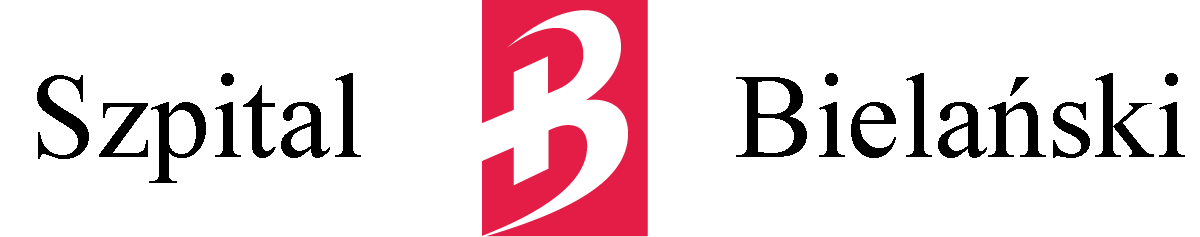 INFORMACJA O ZAGROŻENIACH WYSTĘPUJĄCYCH NA TERENIE SZPITALA BIELAŃSKIEGOObowiązuje od  16.04.2012Obowiązuje od  16.04.2012INFORMACJA O ZAGROŻENIACH WYSTĘPUJĄCYCH NA TERENIE SZPITALA BIELAŃSKIEGOWydanie 2INFORMACJA O ZAGROŻENIACH WYSTĘPUJĄCYCH NA TERENIE SZPITALA BIELAŃSKIEGOstr. 48 z 2str. 48 z 2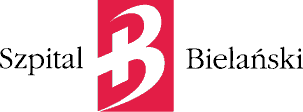 WYMAGANIA  BHP I OCHRONY ŚRODOWISKA DLA PODWYKONAWCÓWObowiązuje od  16.04.2012WYMAGANIA  BHP I OCHRONY ŚRODOWISKA DLA PODWYKONAWCÓWWydanie 2WYMAGANIA  BHP I OCHRONY ŚRODOWISKA DLA PODWYKONAWCÓWStr. 1 z 1